পাঠঃ-৪  Server Config: Domain Name System (DNS) Server.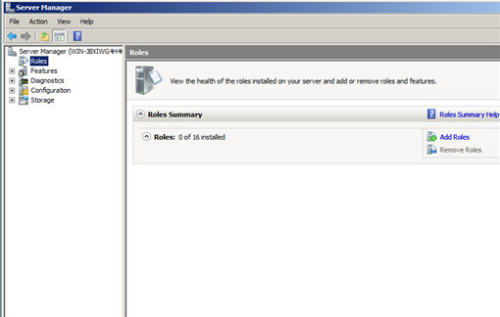 Expand and click RolesFigure C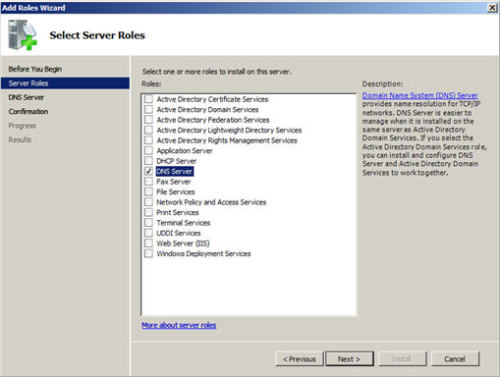 DNS roleFigure D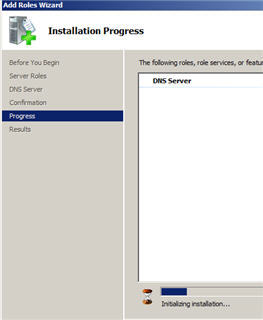 Install DNSDNS console and configurationAfter installing DNS, you can find the DNS console from Start | All Programs | Administrative Tools | DNS. Windows 2008 provides a wizard to help configure DNS.When configuring your DNS server, you must be familiar with the following concepts:a.	Forward lookup zoneb.	Reverse lookup zonec.	Zone typesA forward lookup zone is simply a way to resolve host names to IP addresses. A reverse lookup zone allows a DNS server to discover the DNS name of the host. Basically, it is the exact opposite of a forward lookup zone. A reverse lookup zone is not required, but it is easy to configure and will allow for your Windows Server 2008 Server to have full DNS functionality.When selecting a DNS zone type, you have the following options: Active Directory (AD) Integrated, Standard Primary, and Standard Secondary. AD Integrated stores the database information in AD and allows for secure updates to the database file. This option will appear only if AD is configured. If it is configured and you select this option, AD will store and replicate your zone files.A Standard Primary zone stores the database in a text file. This text file can be shared with other DNS servers that store their information in a text file. Finally, a Standard Secondary zone simply creates a copy of the existing database from another DNS server. This is primarily used for load balancing.To open the DNS server configuration tool:1.	Select DNS from the Administrative Tools folder to open the DNS console.2.	Highlight your computer name and choose Action | Configure a DNS Server… to launch the Configure DNS Server Wizard.3.	Click Next and choose to configure the following: forward lookup zone, forward and reverse lookup zone, root hints only (Figure E).4.	Click Next and then click Yes to create a forward lookup zone (Figure F).5.	Select the appropriate radio button to install the desired Zone Type (Figure G).6.	Click Next and type the name of the zone you are creating.7.	Click Next and then click Yes to create a reverse lookup zone.8.	Repeat Step 5.9.	Choose whether you want an IPv4 or IPv6 Reverse Lookup Zone (Figure H).10.	Click Next and enter the information to identify the reverse lookup zone (Figure I).11.	You can choose to create a new file or use an existing DNS file (Figure J).12.	On the Dynamic Update window, specify how DNS accepts secure, nonsecure, or no dynamic updates.13.	 If you need to apply a DNS forwarder, you can apply it on the Forwarders window. (Figure K).14.	  Click Finish (Figure L).Figure E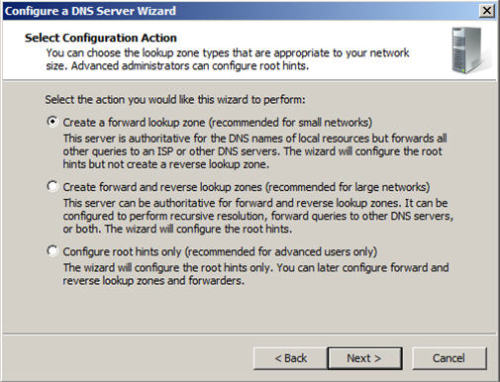 ConfigureFigure F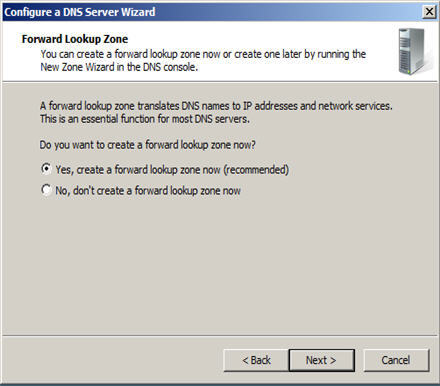 Forward lookup zoneFigure G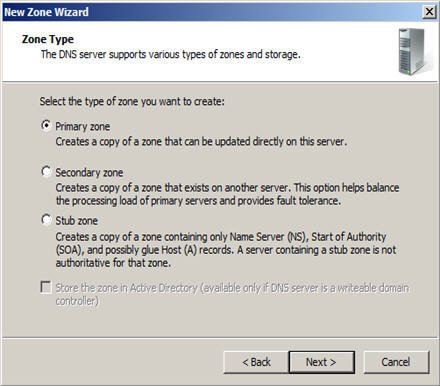 Desired zoneFigure H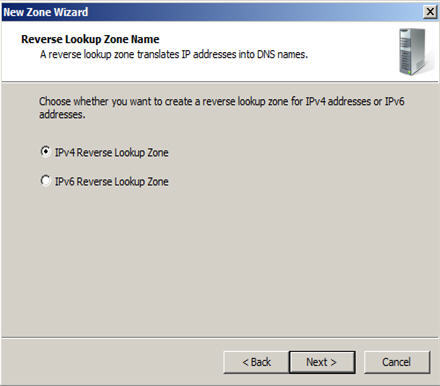 IPv4 or IPv6Figure I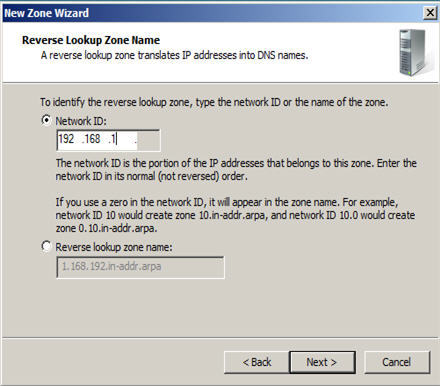 Reverse lookup zoneFigure J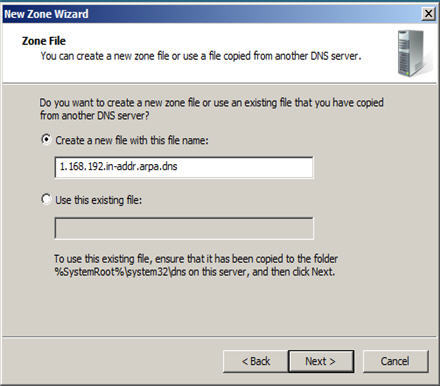 Choose new or existing DNS fileFigure K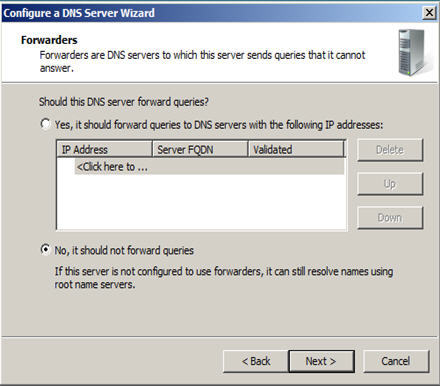 Forwarders windowFigure L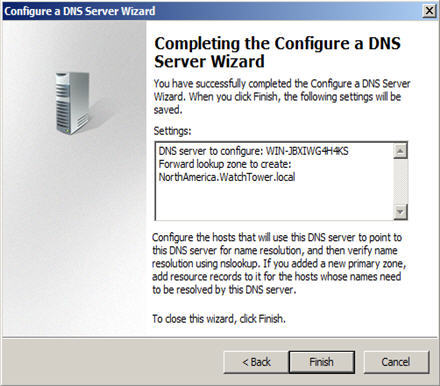 FinishManaging DNS recordsYou have now installed and configured your first DNS server, and you’re ready to add records to the zone(s) you created. There are various types of DNS records available. Many of them you will never use. We’ll be looking at these commonly used DNS records:Start of Authority (SOA)Name ServersHost (A)Pointer (PTR)Canonical Name (CNAME) or AliasMail Exchange (MX)Start of Authority (SOA) recordThe Start of Authority (SOA) resource record is always first in any standard zone. The Start of Authority (SOA) tab allows you to make any adjustments necessary. You can change the primary server that holds the SOA record, and you can change the person responsible for managing the SOA. Finally, one of the most important features of Windows 2000 is that you can change your DNS server configuration without deleting your zones and having to re-create the wheel (Figure M).Figure M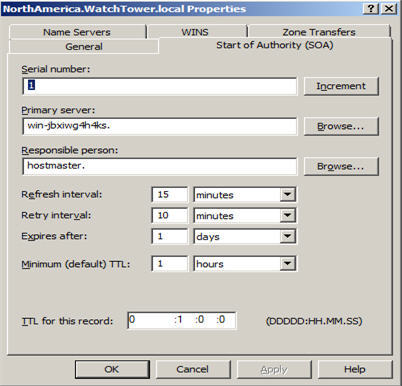 Change configurationName ServersName Servers specify all name servers for a particular domain. You set up all primary and secondary name servers through this record. To create a Name Server, follow these steps:1.	Select DNS from the Administrative Tools folder to open the DNS console.2.	Expand the Forward Lookup Zone.3.	Right-click on the appropriate domain and choose Properties (Figure N).4.	Select the Name Servers tab and click Add.5.	Enter the appropriate FQDN Server name and IP address of the DNS server you want to add.Figure N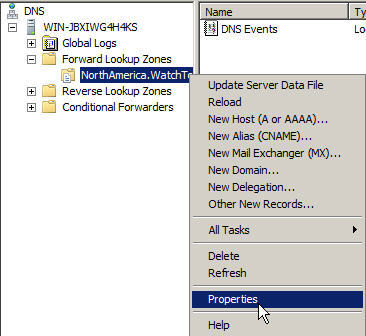 Name ServerHost (A) recordsA Host (A) record maps a host name to an IP address. These records help you easily identify another server in a forward lookup zone. Host records improve query performance in multiple-zone environments, and you can also create a Pointer (PTR) record at the same time. A PTR record resolves an IP address to a host name. To create a Host record:1.	Select DNS from the Administrative Tools folder to open the DNS console.2.	Expand the Forward Lookup Zone and click on the folder representing your domain.3.	From the Action menu, select New Host.4.	Enter the Name and IP Address of the host you are creating (Figure O).5.	Select the Create Associated Pointer (PTR) Record check box if you want to create the PTR record at the same time. Otherwise, you can create it later.6.	Click the Add Host button.Figure O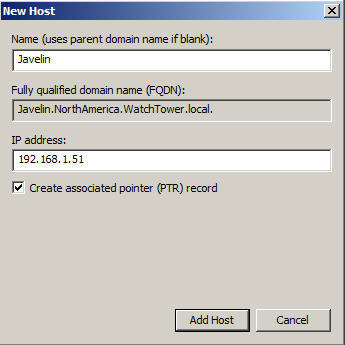 A Host (A) recordPointer (PTR) recordsA Pointer (PTR) record creates the appropriate entry in the reverse lookup zone for reverse queries. As you saw in Figure H, you have the option of creating a PTR record when creating a Host record. If you did not choose to create your PTR record at that time, you can do it at any point.To create a PTR record:1.	Select DNS from the Administrative Tools folder to open the DNS console.2.	Choose the reverse lookup zone where you want your PTR record created.3.	From the Action menu, select New Pointer (Figure P).4.	Enter the Host IP Number and Host Name.5.	Click OK.Figure P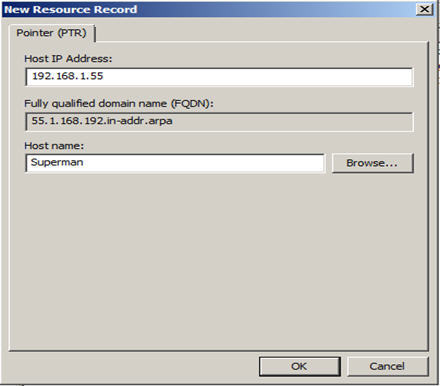 New PointerCanonical Name (CNAME) or Alias recordsA Canonical Name (CNAME) or Alias record allows a DNS server to have multiple names for a single host. For example, an Alias record can have several records that point to a single server in your environment. This is a common approach if you have both your Web server and your mail server running on the same machine. To create a DNS Alias:1.	Select DNS from the Administrative Tools folder to open the DNS console.2.	Expand the Forward Lookup Zone and highlight the folder representing your domain.3.	From the Action menu, select New Alias.4.	Enter your Alias Name (Figure Q).5.	Enter the fully qualified domain name (FQDN).6.	Click OK.Figure Q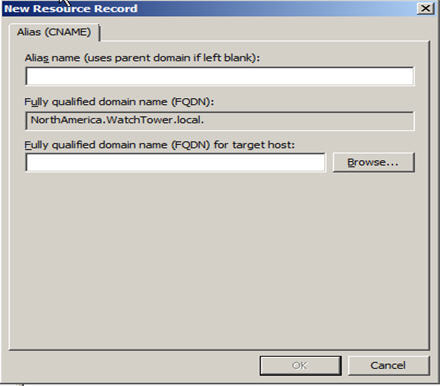 Alias NameMail Exchange (MX) recordsMail Exchange records help you identify mail servers within a zone in your DNS database. With this feature, you can prioritize which mail servers will receive the highest priority. Creating MX records will help you keep track of the location of all of your mail servers. To create a Mail Exchange (MX) record:1.	Select DNS from the Administrative Tools folder to open the DNS console.2.	Expand the Forward Lookup Zone and highlight the folder representing your domain.3.	From the Action menu, select New Mail Exchanger.4.	Enter the Host Or Domain (Figure R).5.	Enter the Mail Server and Mail Server Priority.1.	Click OK.Figure R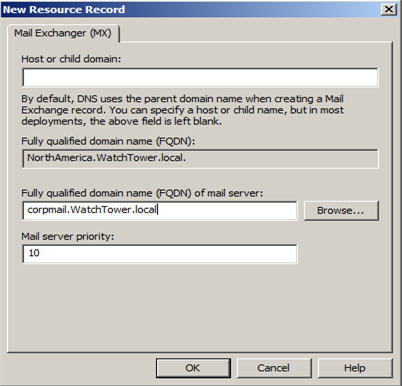 Host or DomainOther new recordsYou can create many other types of records. For a complete description, choose Action | Other New Records from the DNS console (Figure S). Select the record of your choice and view the description.Figure S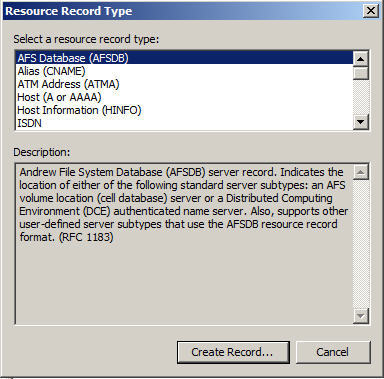 Create records from the DNS consoleTroubleshooting DNS serversWhen troubleshooting DNS servers, the nslookup utility will become your best friend. This utility is easy to use and very versatile. It’s a command-line utility that is included within Windows 2008. With nslookup, you can perform query testing of your DNS servers. This information is useful in troubleshooting name resolution problems and debugging other server-related problems. You can access nslookup (Figure T) right from the DNS console.Figure T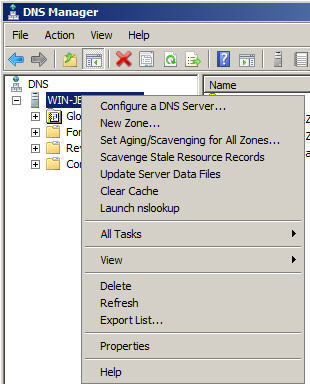 Nslookup utilityGet IT Tips, news, and reviews delivered directly to your inbox by subscribing to TechRepublic’s free newsletters.You May Also LikeDNS tip for Windows Server 2012 systems using iSCSITechRepublicWindows Server 2012 deduplication: How and where to tweakTechRepublic5 Signs Stocks Will Collapse in 2013Money NewsDonald Trump Tells Americans to Prepare for "Financial Ruins"Money Newsf¡W-5z		Configuring DHCP Server.Installing Windows Server 2008 DHCP ServerClick on start > All programs > Administrative tools > Server ManagerTo start the DHCP installation process, you can click Add Roles from the Initial Configuration Tasks window or from Server Manager à Roles à Add Roles.
Figure 1:    Adding a new Role in Windows Server 2008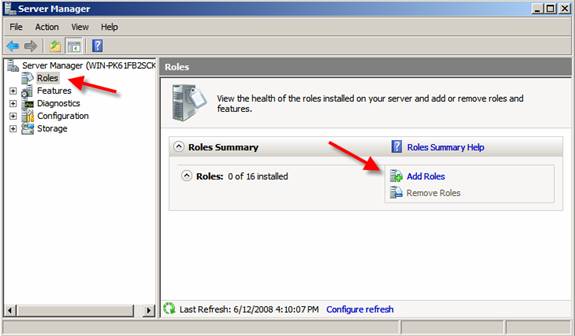 When the Add Roles Wizard comes up, you can click Next on that screen. Next, select that you want to add the DHCP Server Role, and click Next.
Figure 2: Selecting the DHCP Server Role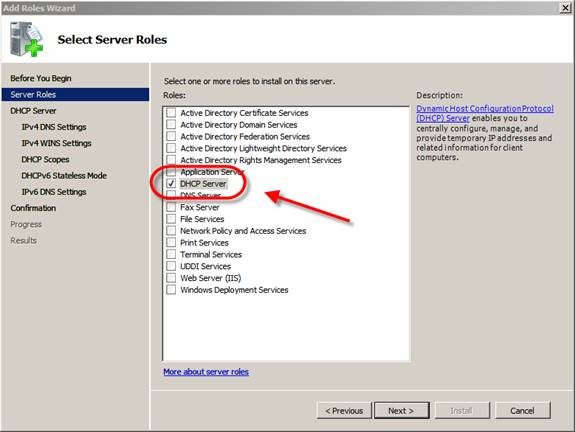 If you do not have a static IP address assigned on your server, you will get a warning that you should not install DHCP with a dynamic IP address. On the other hand, you can optionally configure your DHCP Server during this part of the installation.In my case, I chose to take this opportunity to configure some basic IP settings and configure my first DHCP Scope. I was shown my network connection binding and asked to verify it, like this:
Figure 3: Network connection binding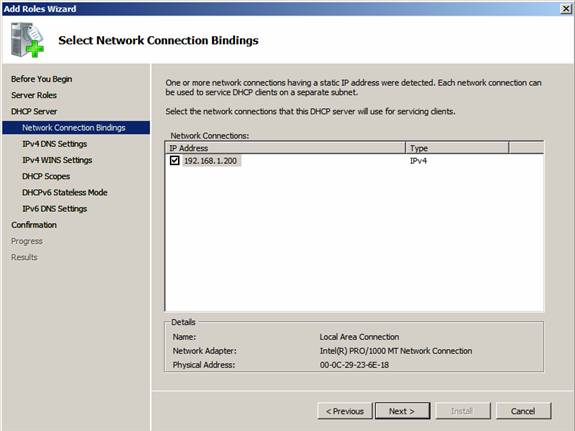 What the wizard is asking is, “what interface do you want to provide DHCP services on?” I took the default and clicked Next.Next, I entered my Parent Domain, Primary DNS Server, and Alternate DNS Server (as you see below) and clicked Next.
Figure 4: Entering domain and DNS information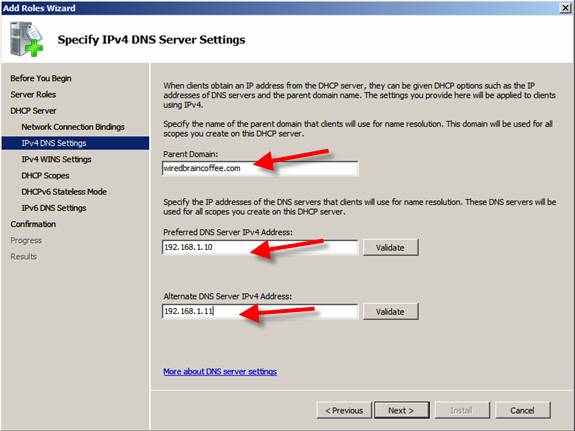 I opted NOT to use WINS on my network and I clicked Next.Then, I was promoted to configure a DHCP scope for the new DHCP Server. I have opted to configure an IP address range of 192.168.1.50-100 to cover the 25+ PC Clients on my local network. To do this, I clicked Add to add a new scope. As you see below, I named the Scope WBC-Local, configured the starting and ending IP addresses of 192.168.1.50-192.168.1.100, subnet mask of 255.255.255.0, default gateway of 192.168.1.1, type of subnet (wired), and activated the scope.
Figure 5: Adding a new DHCP Scope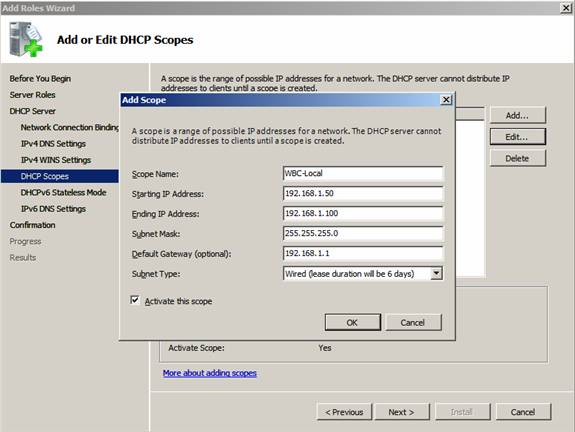 Back in the Add Scope screen, I clicked Next to add the new scope (once the DHCP Server is installed).I chose to Disable DHCPv6 stateless mode for this server and clicked Next.Then, I confirmed my DHCP Installation Selections (on the screen below) and clicked Install. 
Figure 6: Confirm Installation Selections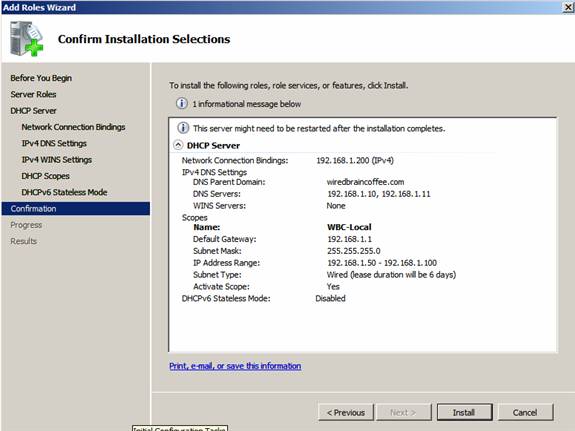 After only a few seconds, the DHCP Server was installed and I saw the window, below:
Figure 7: Windows Server 2008 DHCP Server Installation succeeded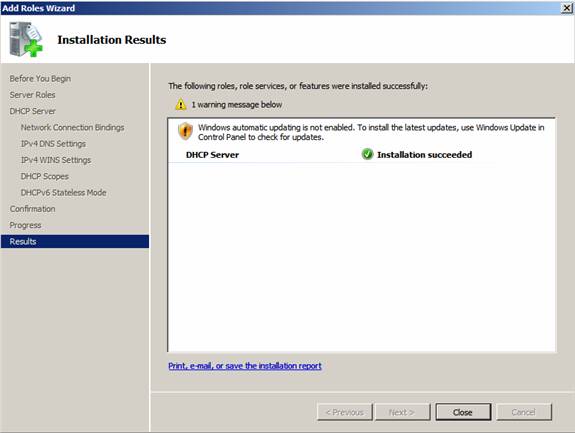 I clicked Close to close the installer window, and then moved on to how to manage my new DHCP Server.How to manage your new Windows Server 2008 DHCP Server.Like the installation, managing Windows Server 2008 DHCP Server is also easy. Back in my Windows Server 2008 Server Manager, under Roles, I clicked on the new DHCP Server entry.
Figure 8: DHCP Server management in Server Manager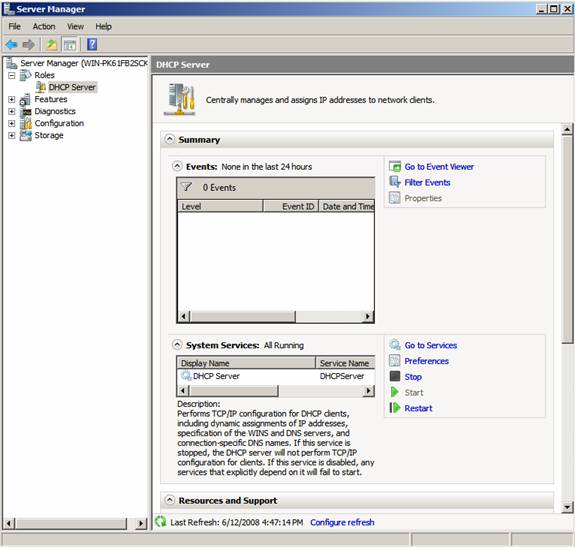 While I cannot manage the DHCP Server scopes and clients from here, what I can do is to manage what events, services, and resources are related to the DHCP Server installation. Thus, this is a good place to go to check the status of the DHCP Server and what events have happened around it.However, to really configure the DHCP Server and see what clients have obtained IP addresses, I need to go to the DHCP Server MMC. To do this, I went to Start à Administrative Tools à DHCP Server, like this:
Figure 9: Starting the DHCP Server MMC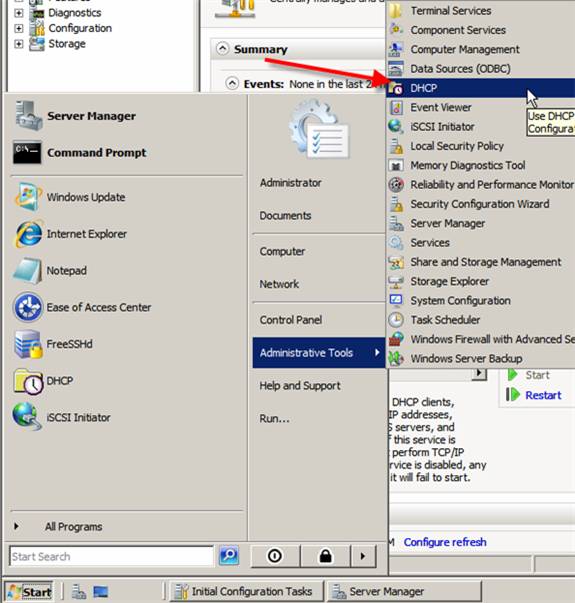 When expanded out, the MMC offers a lot of features. Here is what it looks like:
Figure 10: The Windows Server 2008 DHCP Server MMC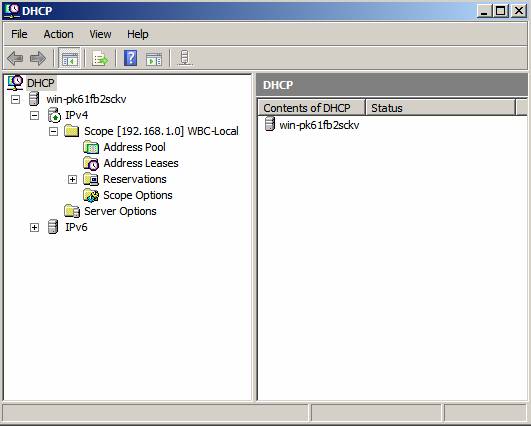 The DHCP Server MMC offers IPv4 & IPv6 DHCP Server info including all scopes, pools, leases, reservations, scope options, and server options.If I go into the address pool and the scope options, I can see that the configuration we made when we installed the DHCP Server did, indeed, work. The scope IP address range is there, and so are the DNS Server & default gateway.
Figure 11: DHCP Server Address Pool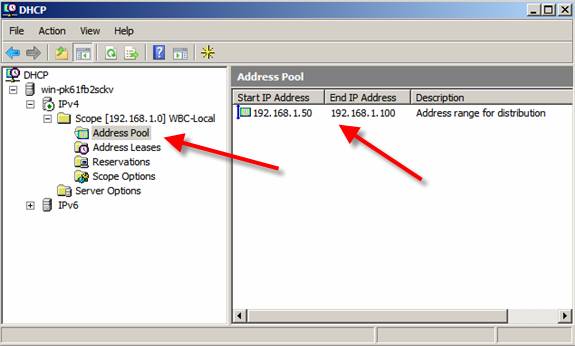 
Figure 12: DHCP Server Scope Options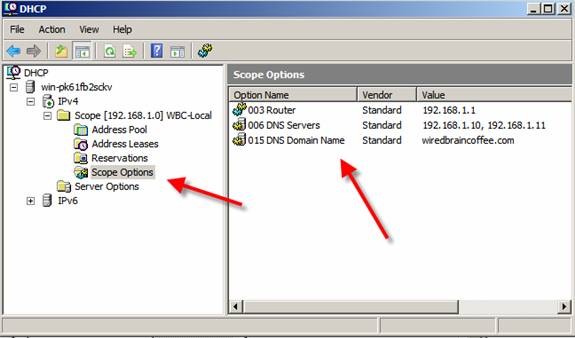 So how do we know that this really works if we do not test it? The answer is that we do not. Now, let’s test to make sure it works.How do we test our Windows Server 2008 DHCP Server?To test this, I have a Windows Vista PC Client on the same network segment as the Windows Server 2008 DHCP server. To be safe, I have no other devices on this network segment.I did an IPCONFIG /RELEASE then an IPCONFIG /RENEW and verified that I received an IP address from the new DHCP server, as you can see below:
Figure 13: Vista client received IP address from new DHCP Server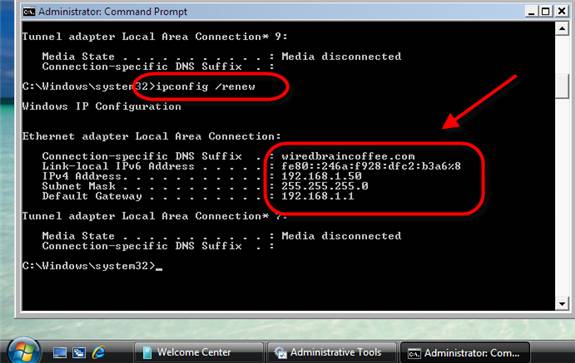 Also, I went to my Windows 2008 Server and verified that the new Vista client was listed as a client on the DHCP server. This did indeed check out, as you can see below:
Figure 14: Win 2008 DHCP Server has the Vista client listed under Address Leases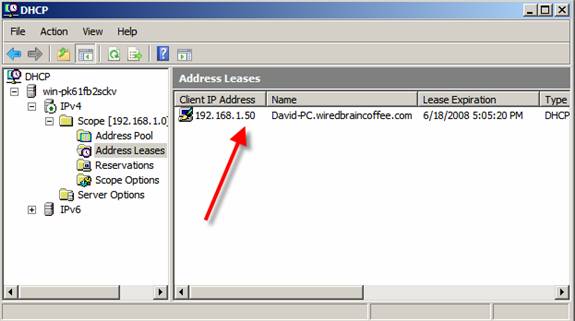 With that, I knew that I had a working configuration and we are done!f¡W-6z		Configuring Mail Server.HpHj¢V¢f (SMTP- Simple Mail Transfer Protocol) z 	C­mƒÊ¢e„ ®jCm Bc¡e fËc¡­el SeÉ HpHj¢V¢f hÉhq©a qu z HpHj¢V¢f'l LjÑL¡ä CES¡­ll ¢eLV AaÉ¡¿¹ f¢lú¡l z cª®nÉl A¿¹l¡­m HpHj¢V¢f c¤lha£Ñ  L¢ÇfEV¡­l pw­k¡N ÙÛ¡fe L­l Hhw A­eLV¡ Hg¢V¢f'l g¡Cm VÊ¡¾pg¡l fË¢œ²u¡l j­a¡C  ®j­pS h¡ h¡a¡Ñ VÊ¡¾pg¡l L­l b¡­L z HpHj¢V¢f'l LjÑ fË¢œ²u¡ ¢e­u CES¡­ll ¢Q¿¹¡ Ll­mJ Q­m z Hje¢V ¢p­ØVj HÉ¡X¢j¢e­ØVÊV­ll J H ¢e­u M¤h  ®h¢n j¡b¡ O¡j¡­a qu e¡ z hm¡ h¡ýmÉ­k, HpHj¢V¢f q­µR C¾V¡l­e­Vl AeÉaj hým hÉhq©a HL¢V fË­V¡Lm k¡ CES¡­ll SeÉ pjpÉ¡j¤š² HL¢V fË­V¡Lm  ¢q­p­hC ph¡Ñ¢dL f¢l¢Qa z Installing Exchange 2010 Step-by-StepWith our handy guide, you'll have Exchange 2010 installed and running on top of Windows Server 2008 R2 in no time.This is the second part of a two part series on Microsoft Exchange 2010. In the first article we examined the changes and enhancements in Exchange 2010. This time we'll walk through the steps required to install a fully functional Exchange 2010 server on Windows Server 2008 R2.System Requirements1.	First, you need to make sure that your Active Directory (AD) environment and your Exchange server meet the minimum requirements:AD forest functional level is Windows Server 2003 (or higher)b.       AD Schema Master is running Windows Server 2003 w/SP1 or laterc. 	Full installation of Windows Server 2008 w/SP2 or later OR Windows Server 2008 R2 for the Exchange server itselfd.	Exchange server is joined to the domain (except for the Edge Transport server role)PrerequisitesIn this example we are going to install Exchange 2010 on a Windows Server 2008 R2 operating system. Before installing Exchange we need to install some Windows components. It's important that you don't miss anything here because the Exchange 2010 installer does not provide very good feedback if Server 2008 R2 is missing required components.1.	Install the 2007 Office System Converter: Microsoft Filter Pack2.	Add the appropriate Windows components/features3.   Open PowerShell via the icon on the task bar or Start >> All Programs >> Accessories >> Windows PowerShell >> Windows PowerShell. Be sure that PowerShell opened with an account that has rights to install Windows components/features.4.   Run the following command: Import-Module ServerManager5.    For a typical install with the Client Access, Hub Transport, and Mailbox roles run the following command:Add-WindowsFeature NET-Framework,RSAT-ADDS,Web-Server,Web-Basic-Auth,Web-Windows-Auth,Web-Metabase,Web-Net-Ext,Web-Lgcy-Mgmt-Console,WAS-Process-Model,RSAT-Web-Server,Web-ISAPI-Ext,Web-Digest-Auth,Web-Dyn-Compression,NET-HTTP-Activation,RPC-Over-HTTP-Proxy -Restart. For a full matrix of the required Windows components with regards to the Exchange server roles see:http://technet.microsoft.com/en-us/library/bb691354.aspx#WS08R26.  If your Exchange server will have the Client Access Server role set the Net.Tcp Port Sharing Service to start automatically7.  Open PowerShell via the icon on the task bar or Start >> All Programs >> Accessories >> Windows PowerShell >> Windows PowerShell. Be sure that PowerShell opened with an account that has rights to modify service startup settings.8.   Run the following command: Set-Service NetTcpPortSharing -StartupType Automatic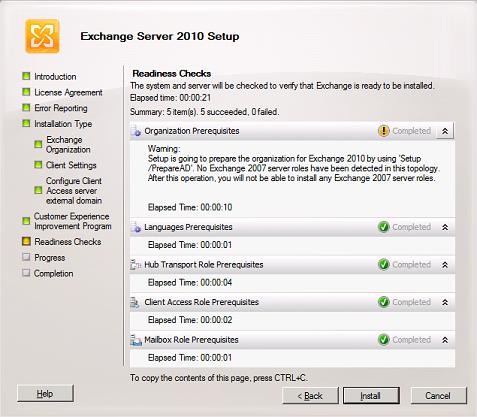 Exchange 2010 InstallationNow we're ready to run the Exchange 2010 installer. We'll go through a typical installation that includes the Client Access, Hub Transport, and Mailbox roles. This is what you will want to install if you are only going to be running one Exchange server. If you scale out your Exchange architecture with multiple servers then you will want to familiarize yourself with the Exchange server roles for a proper deployment.1.	Logon to the desktop of your soon to be Exchange server with a Domain Admin account.2.	Run setup from the Exchange 2010 media.3.	Click on "Step 3: Choose Exchange language option" and choose one of the options (Install only languages from the DVD will be fine in most cases).4.	Click on "Step 4: Install Microsoft Exchange."5.	Click Next at the Introduction page.6.	Accept the license terms and click Next.7.	Make a selection on the Error Reporting page and click Next.8.	Stick with the default "Typical Exchange Server Installation" and click Next.9.	Choose a name for your Exchange Organization and click Next.10.	Make a selection on the Client Settings page and click Next.11.	If you want your Exchange server to be available externally then choose a domain name such as mail.myorganization.com, click Next.12.	Make a selection on the Customer Experience Improvement Program page and click Next.13.	If all the prerequisites are there then you can click Install.14.	Grab a cup of coffee or take a walk while the installation process does its thing.15.	When the installation has finished go back to the Exchange installation page click on "Step 5: Get critical updates for Microsoft Exchange."16.	Install Microsoft Update (if necessary) so that Windows update will check for non-OS updates, and verify that there are no Exchange updates.পাঠঃ ৭ 	Server Config: File Server.File ServerOpen "Server Manager" and click "Add Role". Select "File Services" from the Server role list.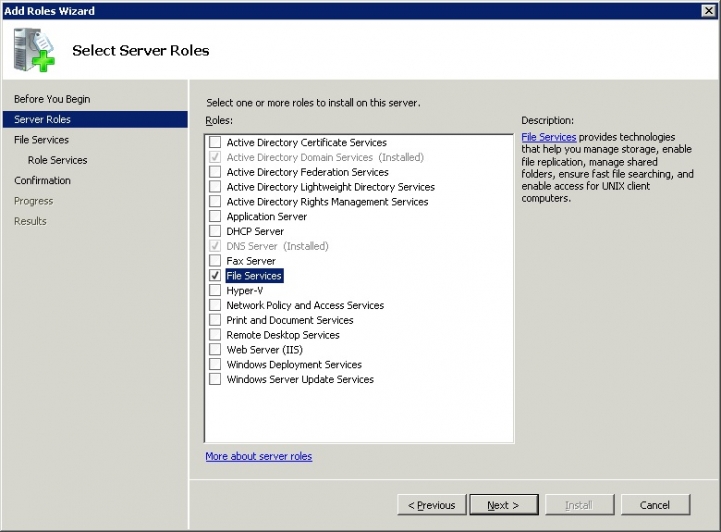 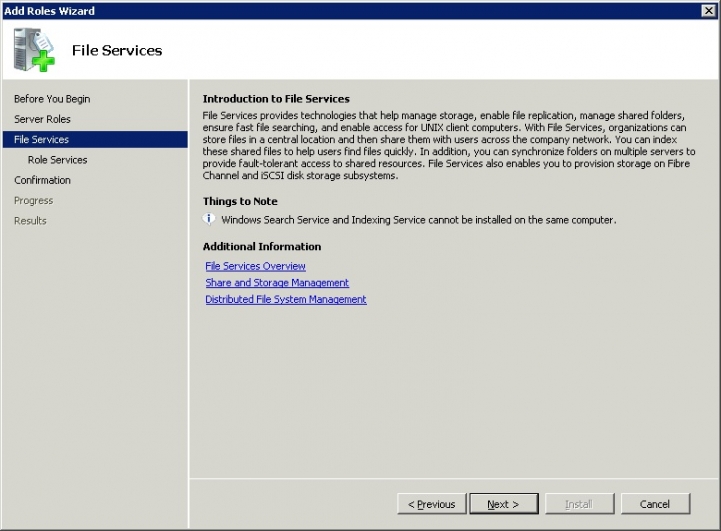 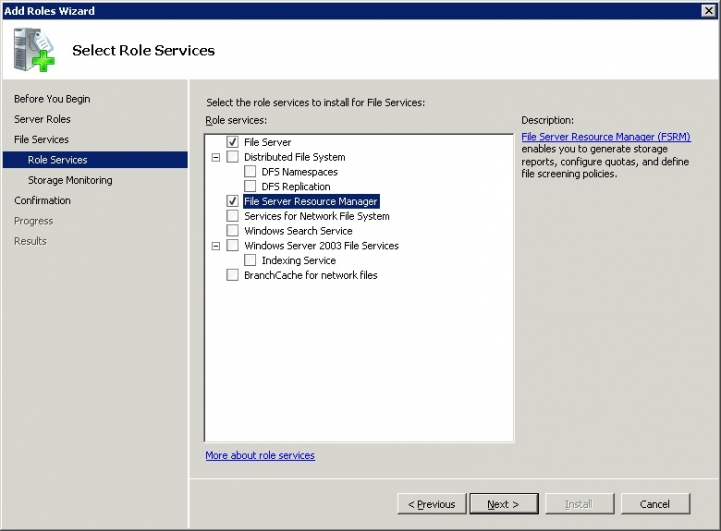 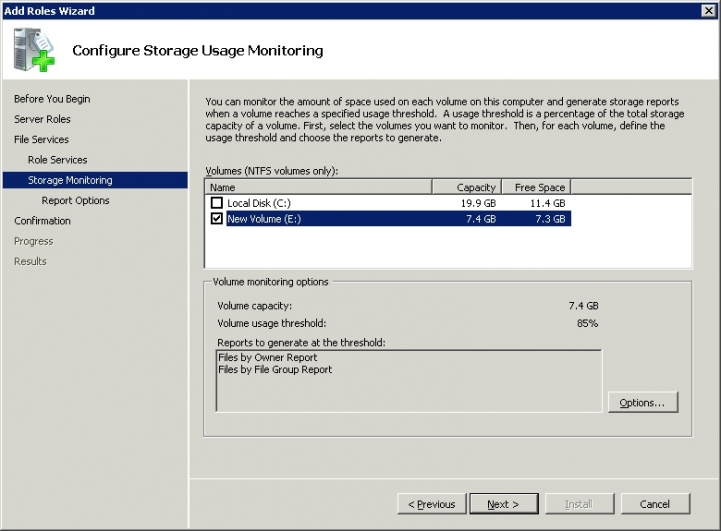 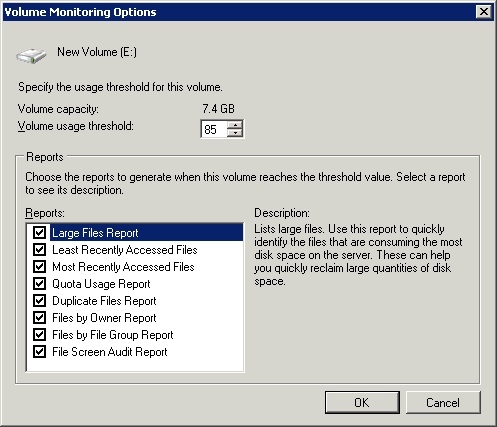 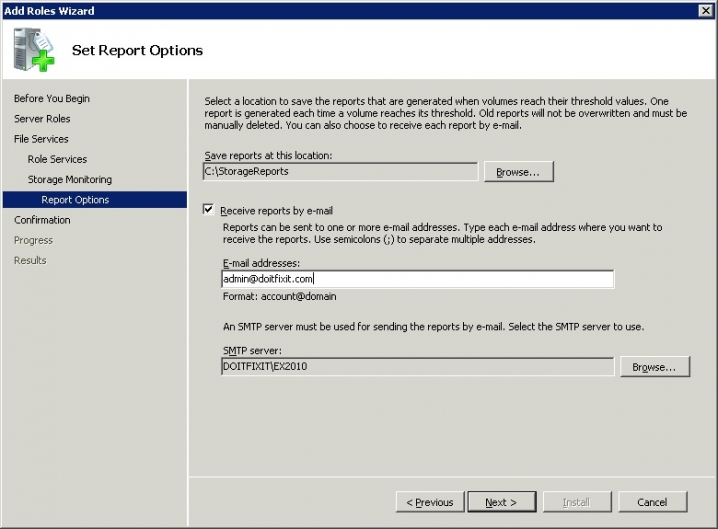 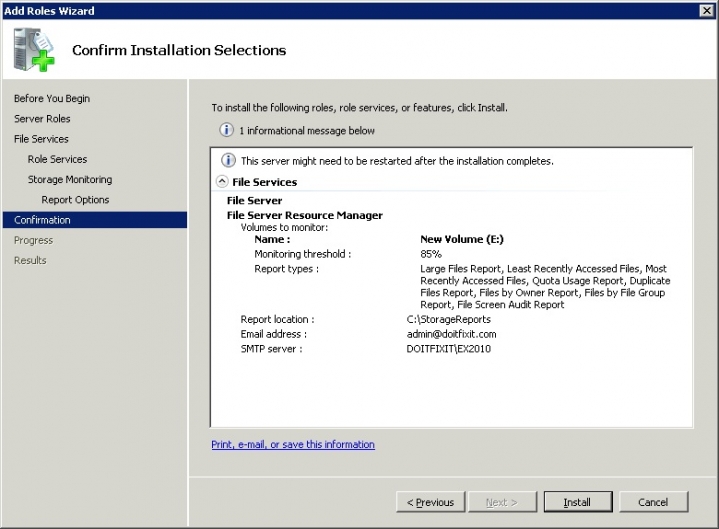 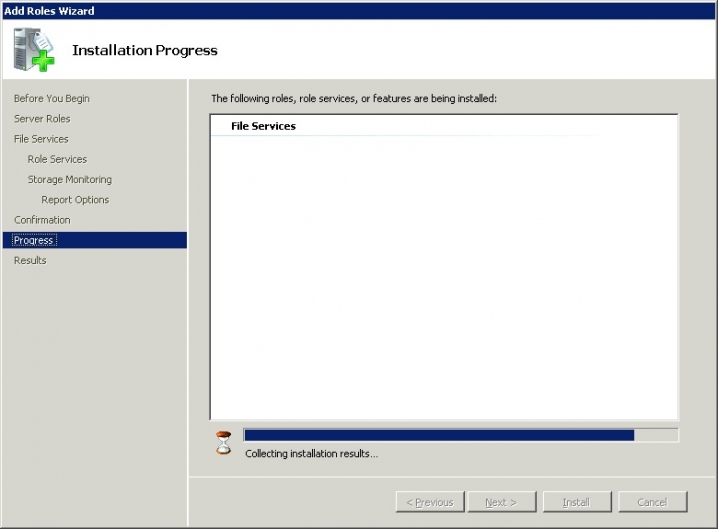 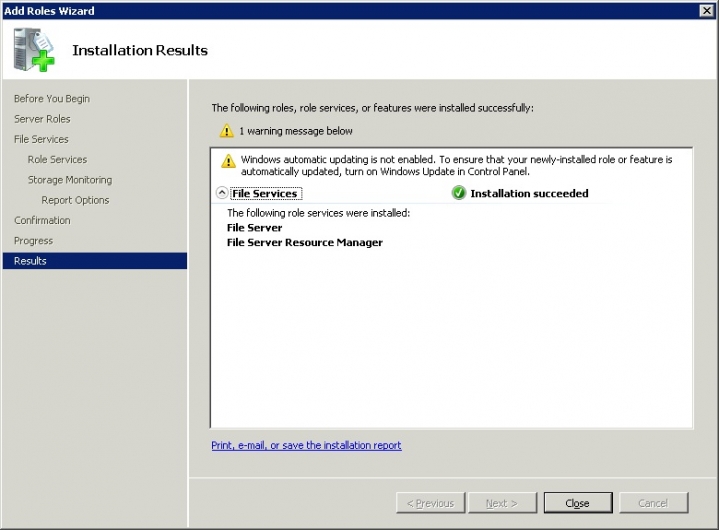 Now create a Folder and share it with below permissions.Share name: UserData$ (You can hide the share using the dollar sign ($) at the end of the share name)

Administrators: Full Control
System:Full Control
Authenticated Users: Full Control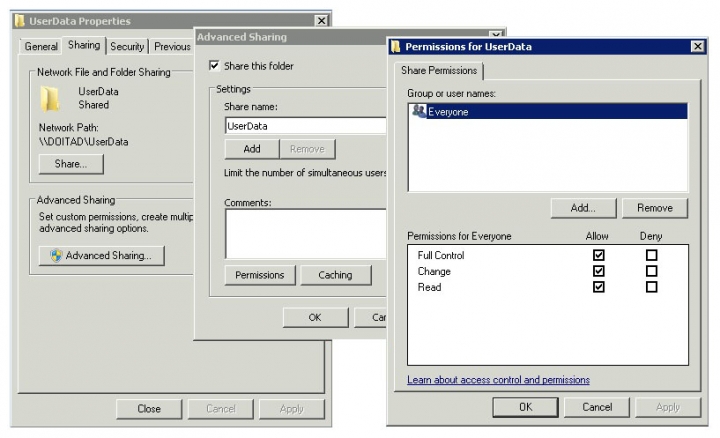 Security settingsGroup:  Authenticated Users
Type:  AllowAppliesto: This folder only
Permissions:
Traverse folder/execute file List folder / read dataRead attributes
ReadextendedattributesRead permissions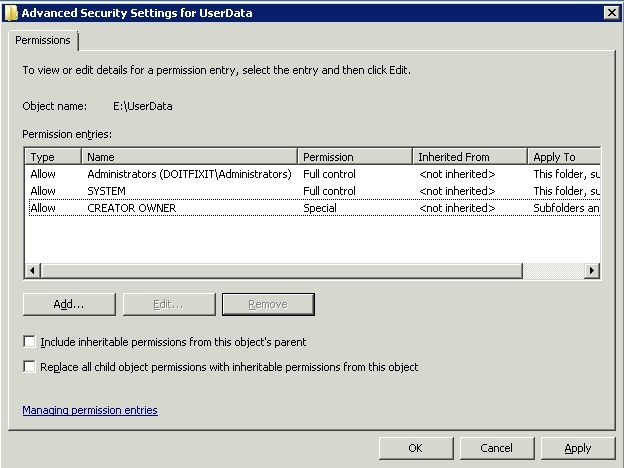 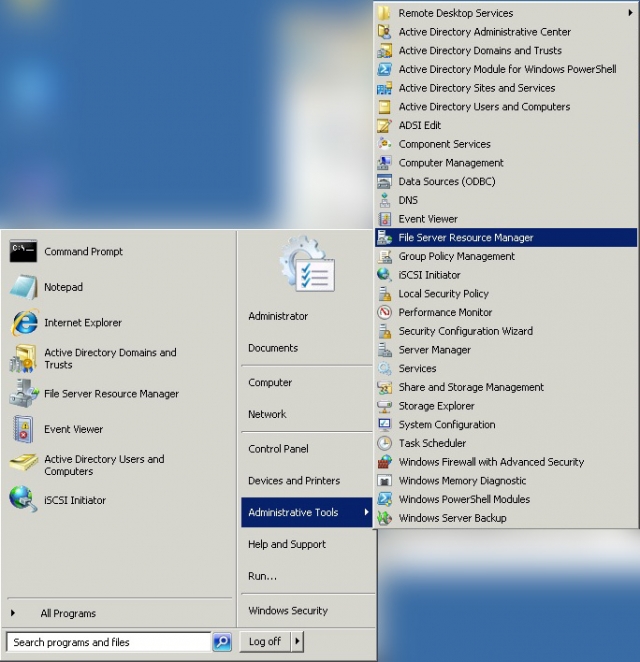 Create a Quota Template.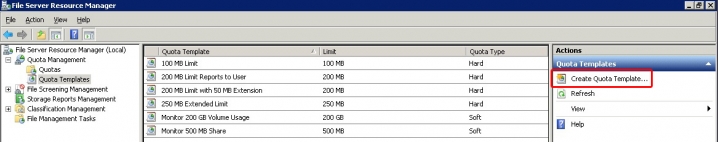 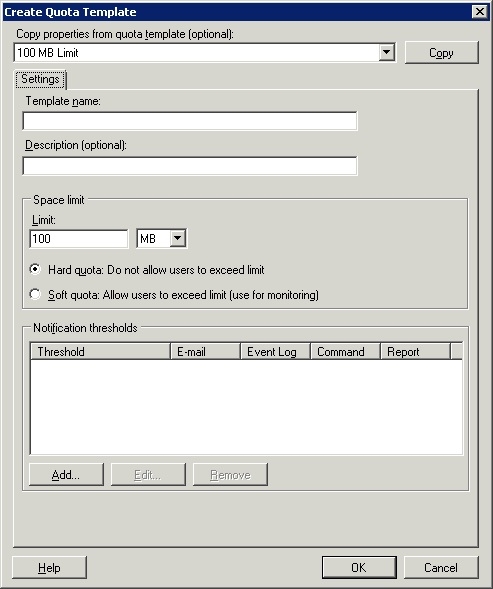 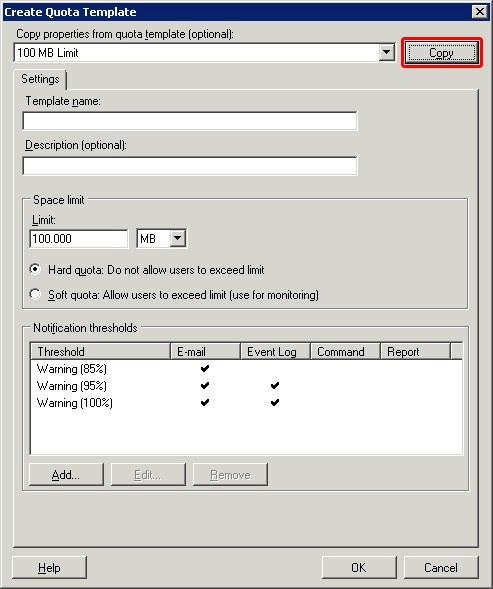 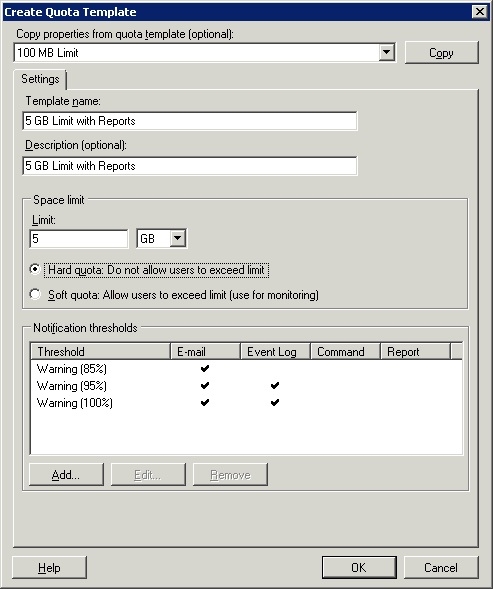 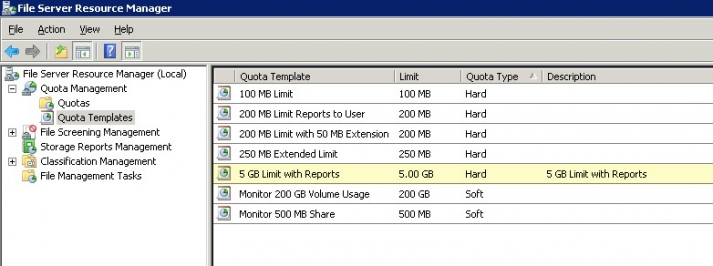 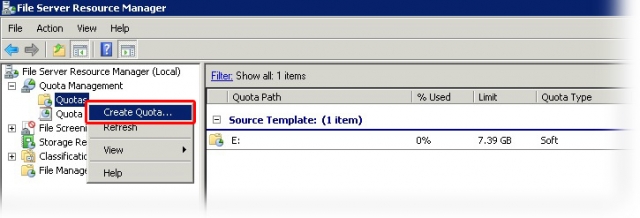 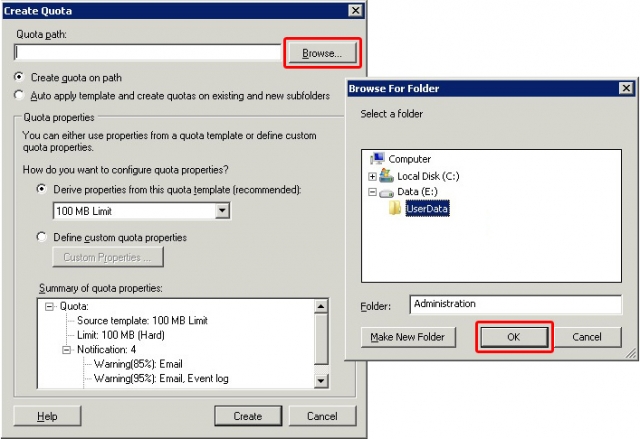 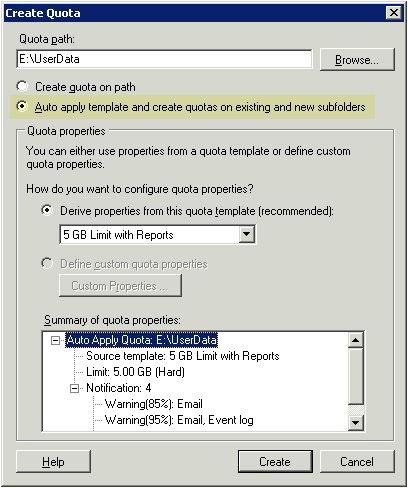 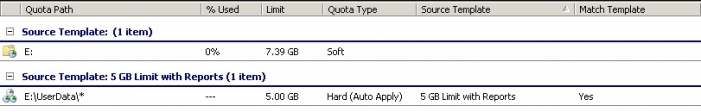 Attach to a User's profile.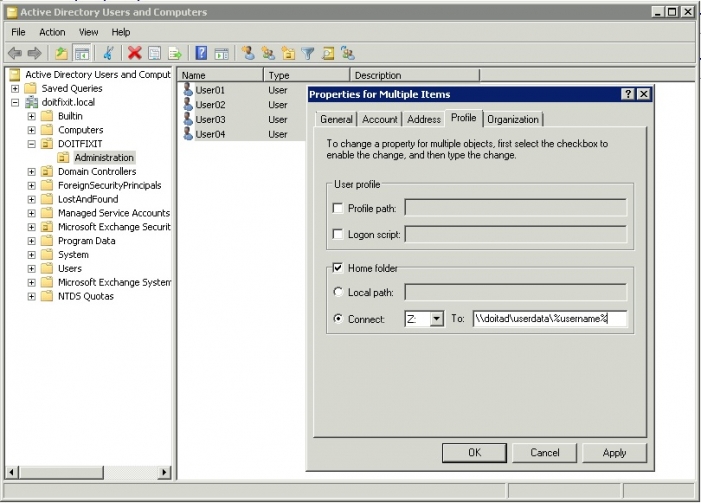 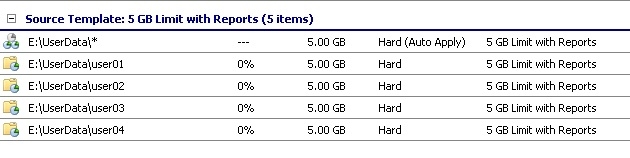 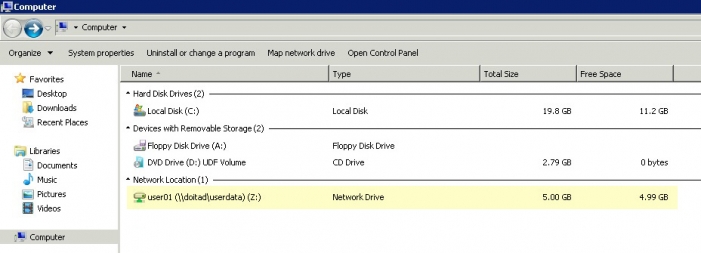 পাঠঃ ৮ ¢fË¾V p¡i¡Ñl (Print Server) zLÓ¡­u¾V p¡i¡Ñl ®eVJu¡­LÑl ®r­œ ®eVJu¡¢LÑw Hl L¡S¢V p¡d¡lZa ¢fË¾V p¡i¡Ñl Hl j¡dÉ­j pÇfæ Ll¡ qu z ¢fË¾V p¡i¡Ñl e¡jL ¢Xi¡C­pl Ljf­r c¤­V¡ pw­k¡N p¤¢hd¡ h¡ ®f¡VÑ b¡­L z  Hl HL¢V ¢fË¾V¡­ll SeÉ Hhw Afl¢V pl¡p¢l ®eVJu¡LÑ LÉ¡h¢mw Hl p¡­b k¤š² b¡­L z A­eL ¢fË¾V p¡i¡Ñ­ll Bh¡l c¤­ul A¢dL ®f¡VÑ b¡­L z A¢a¢lš² ®f¡VÑ…­m¡ à¡l¡ HLp­‰ 2,3 Hhw 4 ¢V ¢fË¾V¡l­L k¤š² Ll¡ qu z kMe ®L¡e CES¡l HL¢V ¢fË¾V Sh f¡W¡u aMe H¢V ®eVJu¡¢Lw ®Lh­ml  j¡dÉ­j H­p g¡Cm p¡i¡Ñ­l  Sj¡ qu z ¢fË¾V p¡i¡Ñl pe¡š² L­l ¢fË¢¾Vw Hl SeÉ HL¢V g¡Cm p¡i¡Ñ­l A­fr¡ Ll­R z aMe ®p g¡Cm p¡i¡Ñl ®b­L g¡Cm¢V pwk¤š² ¢fË¾V¡­l f¡¢W­u ®cu ¢fË¾V Ll¡l SeÉ z ¢fË¢¾Vw pj¡ç q­m ¢fË¾V p¡i¡Ñl g¡Cm p¡i¡Ñ­l HL¢V jÉ¡­pS ®gla f¡¢W­u S¡¢e­u ®cu ®k, ¢fË¾V fË¢œ²u¡ pÇfæ q­u­R z ¢e­jÀ HL¢V ¢fË¾V p¡i¡Ñ­ll ¢Qœ ®cu¡ q­m¡ x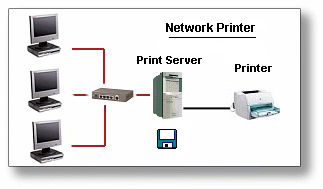 ¢Qœx ¢fË¾V p¡i¡ÑlLÓ¡­u¾V -p¡i¡Ñl ®eVJu¡­LÑl f¡n¡f¡¢n ¢fu¡l-V¥-¢fu¡l ®eVJu¡­LÑJ ¢fË¾V p¡i¡Ñl hÉhq¡l Ll¡ quz a­h LÓ¡­u¾V -p¡i¡Ñl ®eVJu¡­LÑC ¢fË¾V p¡i¡Ñl ®h¢n hÉhq¡l q­u b¡­L z ¢fË¾V p¡i¡Ñl ¢Xi¡C­pl ph­Q®u hs p¤¢hd¡ q­µR H¢V ®eVJu¡­LÑl ®k ®L¡e S¡uN¡­a ¢fË¾V¡l ÙÛ¡f­el p¤­k¡N ®cu z H­a L¢ÇfEV¡­ll p¡­b ¢fË¾V¡l pwk¤š² Ll¡l ¢ho­u ®L¡e h¡dÉh¡dLa¡ ®eC z ¢fu¡l-V¥-¢fu¡l ®eVJu¡­LÑ ¢fË¾V¡l ®k ®L¡e HL¢V L¢ÇfEV¡­ll p¡­b k¤š²  L­l a¡ k¢c ®nu¡l Ll¡ qu, a¡q­m ®eVJu¡­LÑl AeÉ¡eÉ L¢ÇfEV¡l M¤h pq­SC I ¢fË¾V¡­l ¢fË¾V Lj¡ä f¡W¡­a f¡­l z HSeÉ Bm¡c ®L¡e ¢Xi¡C­pl fË­u¡Se qu e¡ z f¡W-9z		Remote Access Server.Install the operating systemInstall Windows Server 2008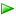 Configure TCP/IPConfigure TCP/IP properties so that DC1 has a static IP address of 192.168.0.1 with the subnet mask 255.255.255.0 and a default gateway of 192.168.0.2.	Configure TCP/IP properties1.	On DC1, in the Initial Configuration Tasks window, under Provide Computer Information, click Configure networking.Note :	If the Initial Configuration Tasks window is not already open, you can open it by clicking Start, clicking Run, typing oobe in the text box, and then clicking OK.Figure 3.Initial Configuration Tasks window.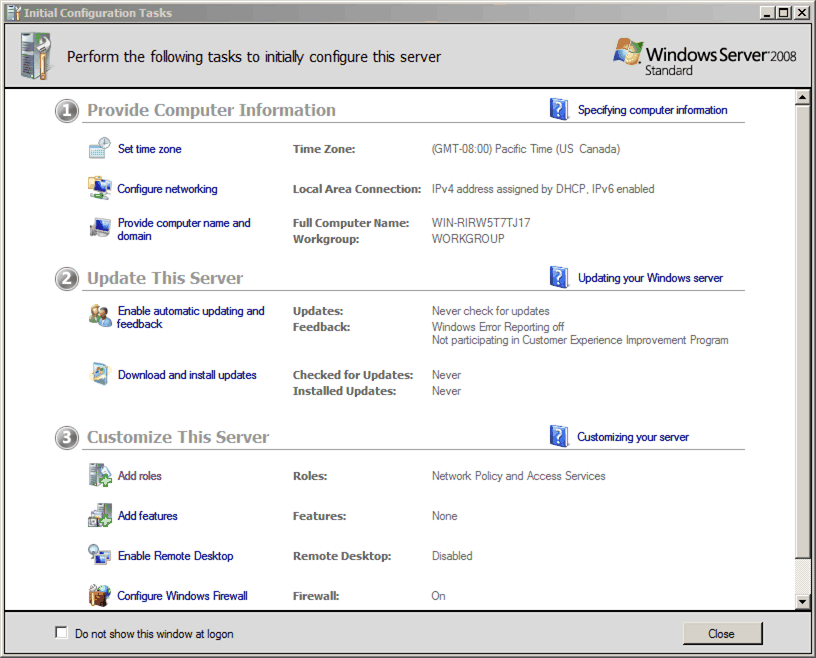 2. In the Network Connections window, right-click Local Area Connection, and then click Properties.3.  On the Networking tab, click Internet Protocol Version 4 (TCP/IPv4), and then click Properties4.  Click Use the following IP address. Type 192.168.0.1 for the IP address, type 255.255.255.0 for the subnet mask, type 192.168.0.2 for the default gateway, and type 192.168.0.1 for the preferred DNS server.5.  Click OK, and then click Close.Install Active Directory and DNSConfigure the computer as a domain controller for the Contoso.com domain. This will be the first and only domain controller in this network.Configure DC1 as a domain controller1.	On DC1, in the Initial Configuration Tasks window, under Provide Computer Information, click Provide computer name and domain.Note: If the Initial Configuration Tasks window is not already open, you can open it by clicking Start, clicking Run, typing oobe in the text box, and then clicking OK.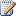 2.	In the System Properties dialog box, on the Computer Name tab, click Change.3.	Change computer name to DC1, and then click OK.4.	In the Computer Name/Domain Changes dialog box, click OK.5.	Click Close, and then click Restart Now. 6.	After the server restarts, in the Initial Configuration Tasks window, under Customize This Server, click Add roles.7.	In the Add Roles Wizard dialog box, in Before You Begin, click Next.8.	Select the Active Directory Domain Services check box, and then click Next.9.	In the Active Directory Domain Services dialog box, click Next.10.	In the Confirm Installation Selections dialog box, click Install.11.	In the Installation Results dialog box, click Close.12.	Click Start, and then click Run. In Open, type dcpromo, and then click OK.13.	On the Welcome page of the Active Directory Domain Services Installation Wizard, click Next.14.	Click Create a new domain in a new forest, and then click Next.15.	In FQDN of the forest root domain, type contoso.com, and then click Next.16.	In Forest functional level, select Windows Server 2003, and then click Next.17.	Click Next to accept Windows Server 2003 for the domain functional level.18.	Click Next to accept DNS server for the additional options for this domain controller.19.	Click Yes, the computer will use a dynamically assigned IP address (not recommended).20.	Click Yes in the confirmation dialog box.21.	Click Next to accept the default folder locations.22.	In Directory Services Restore Mode Administrator Password, type a password, and then click Next.23.	Click Next.24.	The Active Directory Domain Services Installation Wizard will begin configuring Active Directory. When the configuration is complete, click Finish, and then click Restart Now.Create a user account with remote access permission :Create a user account and configure the account with remote access permission. Create and grant permission to a user account in Active Directory:1.	On DC1, click Start, point to Administrative Tools, and then click Active Directory Users and Computers.2.	In the left side tree, expand contoso.com, right-click Users, point to New, and then click User.3.	In Full name, type user1, and in User logon name, type user1.4.	Click Next.5.	In Password, type P@ssword and in Confirm password, type P@ssword again.6.	Clear the User must change password at next logon check box, and then select the User cannot change password and Password never expires check boxes.7.	Click Next, and then click Finish.To grant remote access permission to user1:1.	In the left tree, click Users. In the details pane, right-click user1, and then click Properties.2.	On the Dial-in tab, in Network Access Permission, click Allow access, and then click OK.Note :	In a real-world scenario, you would use Network Policy Server (NPS) to configure and enable remote access policies.3.	Close Active Directory Users and Computers.Create a shared folder and fileDC1 is a file server that should be accessible to a remote user after access and authentication methods have been configured.Create a shared folder and file1.	On DC1, click Start, and then click Computer.2.	Double-click Local Disk (C:).3.	Right-click inside the blank space of the Windows Explorer window, point to New, and then clickFolder.4.	Name the folder CorpData.5.	Right-click the CorpData folder, and then click Share.6.	Type domain users, and then click Add. 7.	Click Domain Users, and then click the Contributor permission level.8.	Click Share, and then click Done.9.	Double-click the CorpData folder, right-click the blank space in the empty folder, point to New, and then click Text Document.10.	Name the document VPNTest.11.	Open VPNTest and add some text.12.	Save and close VPNTest.Configuring VPN1VPN1 is a computer running Windows Server 2008 that provides the following roles:	Active Directory Certificate Services, a certification authority (CA) that issues the computer certificate required for an SSTP-based VPN connection.	Certification Authority Web Enrollment, a service that enables the issuing of certificates through a Web browser.	Web Server (IIS), which is installed as a required role service for Certification Authority Web Enrollment.Note :Routing and Remote Access does not require IIS because it listens to HTTPS connections directly over HTTP.SYS. IIS is used in this scenario so that CLIENT1 can obtain a certificate over the Internet from VPN1.	Network Policy and Access Services, which provides support for VPN connections through Remote Access Service.VPN1 configuration consists of the following steps:	Install the operating system.	Configure TCP/IP for Internet and intranet networks.	Join the Contoso.com domain.	Install the Active Directory Certificate Services and Web Server (IIS) server roles.	Create and install the Server Authentication certificate.	Install the Network Policy and Access Services (Routing and Remote Access) server role.	Configure VPN1 to be a VPN server.The following sections explain these steps in detail.Install the operating systemTo install Windows Server 2008 on VPN1:Install Windows Server 2008Configure TCP/IPConfigure TCP/IP properties so that VPN1 has a static IP address of 131.107.0.2 for the public (Internet) connection and 192.168.0.2 for the private (intranet) connection.Configure TCP/IP properties1.	On VPN1, in the Initial Configuration Tasks window, under Provide Computer Information, click Configure networking.Note :	If the Initial Configuration Tasks window is not already open, you can open it by clicking Start, clicking Run, typing oobe in the text box, and then clicking OK.2.	In the Network Connections window, right-click a network connection, and then click Properties.3.	On the Networking tab, click Internet Protocol Version 4 (TCP/IPv4), and then click Properties.4.	Click Use the following IP address.5.	Configure the IP address and subnet mask with the following values:a.	On the interface connected to the public (Internet) network, type 131.107.0.2 for the IP address, and type 255.255.0.0 for the subnet mask.b.	On the interface connected to the private (intranet) network, type 192.168.0.2 for the IP address, type 255.255.255.0 for the subnet mask, and type 192.168.0.1 for the preferred DNS server.6.	Click OK, and then click Close.7.	To rename the network connections, right-click a network connection, and then click Rename.8.	 Configure the network connections with the following names:a.	On the interface connected to the public (Internet) network, type Public.b.	On the interface connected to the private (intranet) network, type Private.9.	Close the Network Connections window.Run the ping command from VPN1 to confirm that network communication between VPN1 and DC1 works.Use the ping command to check network connectivity1.	On VPN1, click Start, click Run, in the Open box, type cmd, and then click OK. In the command window, type ping192.168.0.1.2.	Verify that you can successfully ping DC1.3.	Close the command window.Join the Contoso domainConfigure VPN1 to be a member server in the Contoso.com domain.Join VPN1 to the Contoso.com domain1.	On VPN1, in the Initial Configuration Tasks window, under Provide Computer Information, click Provide computer name and domain.Note If the Initial Configuration Tasks window is not already open, you can open it by clicking Start, clicking Run, typing oobe in the text box, and then clicking OK.2.	In the System Properties dialog box, on the Computer Name tab, click Change.3.	In Computer name, clear the text and type VPN1.4.	In Member of, click Domain, type contoso, and then click OK.5.	Enter administrator for the user name and P@ssword for the password.6.	When you see a dialog box welcoming you to the contoso.com domain, click OK.7.	When you see a dialog box telling you to restart the computer, click OK. Click Close, and then click Restart Now.Install Active Directory Certificate Services and Web ServerTo support SSTP-enabled VPN connections, first install Active Directory Certificate Services and Web Server (IIS) to enable Web enrollment of a computer certificate.Install VPN and certificate services roles1.	On VPN1, log on as administrator@contoso.com with the password P@ssword.2.	In the Initial Configuration Tasks window, under Customize This Server, click Add roles.Note :	If the Initial Configuration Tasks window is not already open, you can open it by clicking Start, clicking Run, typing oobe in the text box, and then clicking OK.3.	In the Add Roles Wizard dialog box, in Before You Begin, click Next.4.	Select the Active Directory Certificate Services check box.Figure 4. Select Server Roles window.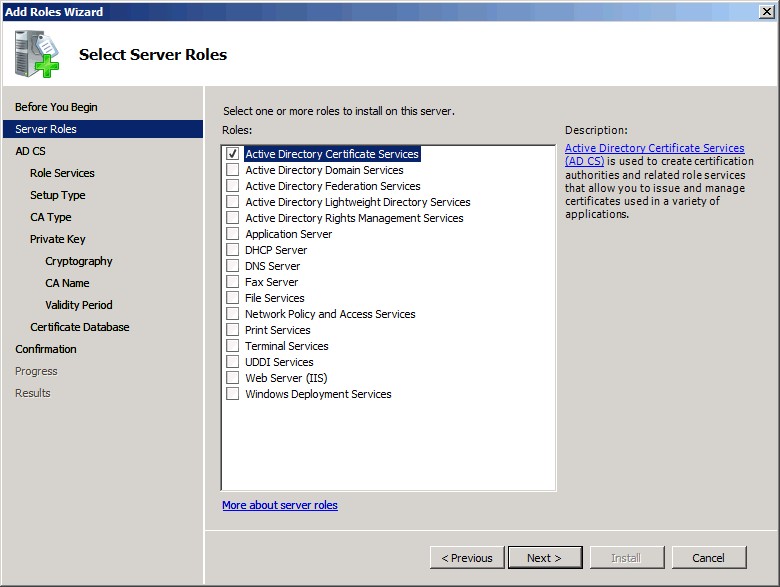 5.	Click Next, and then click Next again.6.	In the Select Role Services dialog box, under Role services, select the Certification Authority Web Enrollment check box.7.	In the Add Roles Wizard dialog box, click Add Required Role Services.Figure 5. Add Roles Wizard dialog box.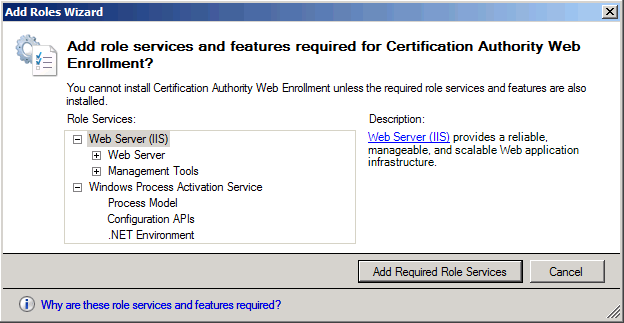 8.	Click Next.9.	Click Standalone, and then click Next.10.	Click Root CA (recommended), and then click Next.11.	Click Create a new private key, and then click Next.12.	Click Next to accept the default cryptographic settings.13.	In the Configure CA Name dialog box, click Next to accept the default CA name.Figure 6. Configure CA Name dialog box.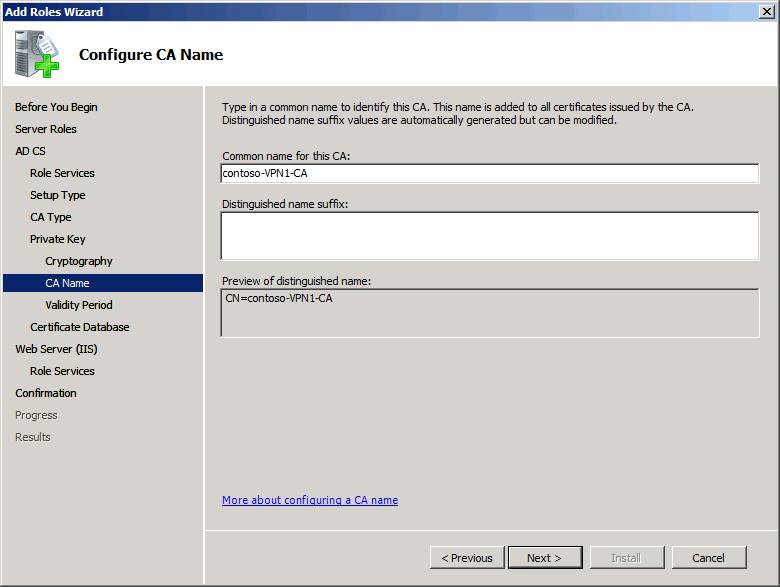 14.	Click Next repeatedly to accept default settings.15.	In the Confirm Installation Selections dialog box, click Install. The installation might take several minutes.16.	In the Installation Results dialog box, click Close.Create and install the Server Authentication certificateThe Server Authentication certificate is used by CLIENT1 to authenticate VPN1. Before installing the certificate, you must configure Internet Explorer to allow certificate publishing.Configure Internet ExplorerUse Internet Explorer to request a Server Authentication certificate.Request a Server Authentication certificateThe Server Authentication certificate is now pending. It must be issued before it can be installed.Issue and install the Server Authentication certificateMove the installed certificate from the default store location.Move the certificateImportant 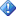 If the procedures in this document are not followed in the order presented, the presence of an all purpose certificate (contoso-VPN1-CA) could create issues. Delete the contoso-VPN1-CA certificate in the Local Computer store to ensure the SSTP listener binds to the server authentication certificate (vpn1.contoso.com).Delete the all purpose certificateInstall Routing and Remote AccessConfigure VPN1 with Routing and Remote Access to function as a VPN server.Install VPN and certificate services rolesConfigure Routing and Remote Access.Configure VPN1 to be a VPN server providing remote access for Internet-based VPN clients.Configure VPN1 to be a VPN serverConfiguring CLIENT1CLIENT1 is a computer running Windows Vista with SP1 that functions as a remote access VPN client for the Contoso.com domain.CLIENT1 configuration consists of the following steps:	Install the operating system.	Configure TCP/IP.The following sections explain these steps in detail.Install the operating systemTo install Windows Vista with SP1 on CLIENT1:Install Windows Vista SP11.	On CLIENT1, start your computer by using the Windows Vista with SP1 product disc. Follow the instructions that appear on your screen.2.	When prompted for the installation type, choose Custom.3.	When prompted for the user name, type user1.4.	When prompted for the computer name, type CLIENT1.5.	When prompted for the computer location, choose Home.Configure TCP/IPConfigure TCP/IP properties so that CLIENT1 has a static IP address of 131.107.0.3 for the public (Internet) connection.Configure TCP/IP properties1.	On CLIENT1, click Start, and then click Control Panel.2.	Click Network and Internet, click Network and Sharing Center, and then click Manage network connections.3.	Right-click Local Area Connection, and then click Properties. If a dialog box is displayed that requests permissions to perform this operation, click Continue.4.	In the Local Area Connection Properties dialog box, click Internet Protocol Version 4 (TCP/IPv4), and then click Properties.5.	Click Use the following IP address. In IP address, type 131.107.0.3 for the IP address, and type 255.255.0.0 for the subnet mask.6.	Click OK, and then click Close.Configure the hosts file to have a record for VPN1. This simulates a real-world scenario in which the corporate VPN server would have a publicly resolvable host name.Configure the hosts file1.	On CLIENT1, click Start, click All Programs, click Accessories, right-click Command Prompt, and then click Run as administrator.2.	In the User Account Control dialog box, click Continue.3.	In the command window, type the following and then press ENTER:notepad %windir%\system32\drivers\etc\hosts4.	Add the following text in a new line at the end of the document:131.107.0.2         vpn1.contoso.com5.	Save and close the hosts file.Run the ping command from CLIENT1 to confirm that network communication between CLIENT1 and VPN1 works.Use the ping command to check network connectivity1.	On VPN1, click Start, point to Administrative Tools, and then click Windows Firewall with Advanced Security.2.	In the console tree, click Inbound Rules.Figure 13. Windows Firewall with Advanced Security snap-in.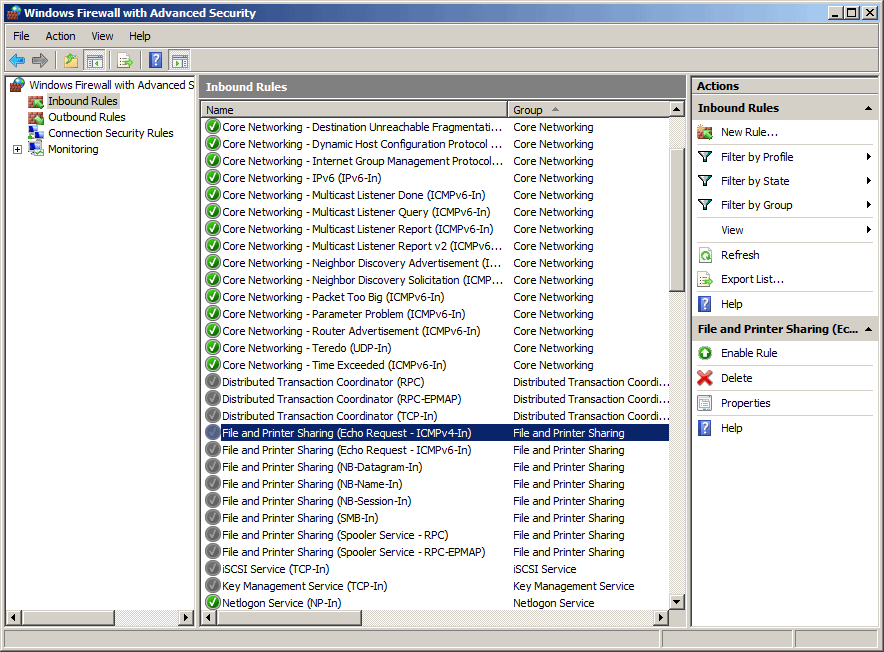 3.	In the details pane, scroll down and double-click File and Printer Sharing (Echo Request - ICMPv4-In) for the Public profile. Verify that this rule is enabled.Figure 14. File and Printer Sharing (Echo Request - ICMPv4-In) Properties dialog box.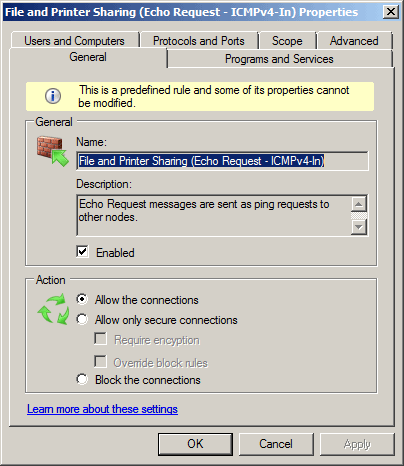 4.	Under General, select the Enabled check box, and then click OK.5.	On CLIENT1, in the command window, type ping vpn1.contoso.com, and then press ENTER.6.	Verify that you can successfully ping VPN1.For the purpose of this test lab, this connection signifies that the remote user can connect to the office VPN server over the public Internet.7.	Close the command window.f¡W-10z		Remote Access Server.Install the operating systemInstall Windows Server 2008Configure TCP/IPConfigure TCP/IP properties so that DC1 has a static IP address of 192.168.0.1 with the subnet mask 255.255.255.0 and a default gateway of 192.168.0.2.	Configure TCP/IP properties1.	On DC1, in the Initial Configuration Tasks window, under Provide Computer Information, click Configure networking.Note :	If the Initial Configuration Tasks window is not already open, you can open it by clicking Start, clicking Run, typing oobe in the text box, and then clicking OK.Figure 3.Initial Configuration Tasks window.2. In the Network Connections window, right-click Local Area Connection, and then click Properties.3.  On the Networking tab, click Internet Protocol Version 4 (TCP/IPv4), and then click Properties4.  Click Use the following IP address. Type 192.168.0.1 for the IP address, type 255.255.255.0 for the subnet mask, type 192.168.0.2 for the default gateway, and type 192.168.0.1 for the preferred DNS server.5.  Click OK, and then click Close.Install Active Directory and DNSConfigure the computer as a domain controller for the Contoso.com domain. This will be the first and only domain controller in this network.Configure DC1 as a domain controller1.	On DC1, in the Initial Configuration Tasks window, under Provide Computer Information, click Provide computer name and domain.Note: If the Initial Configuration Tasks window is not already open, you can open it by clicking Start, clicking Run, typing oobe in the text box, and then clicking OK.2.	In the System Properties dialog box, on the Computer Name tab, click Change.3.	Change computer name to DC1, and then click OK.4.	In the Computer Name/Domain Changes dialog box, click OK.5.	Click Close, and then click Restart Now. 6.	After the server restarts, in the Initial Configuration Tasks window, under Customize This Server, click Add roles.7.	In the Add Roles Wizard dialog box, in Before You Begin, click Next.8.	Select the Active Directory Domain Services check box, and then click Next.9.	In the Active Directory Domain Services dialog box, click Next.10.	In the Confirm Installation Selections dialog box, click Install.11.	In the Installation Results dialog box, click Close.12.	Click Start, and then click Run. In Open, type dcpromo, and then click OK.13.	On the Welcome page of the Active Directory Domain Services Installation Wizard, click Next.14.	Click Create a new domain in a new forest, and then click Next.15.	In FQDN of the forest root domain, type contoso.com, and then click Next.16.	In Forest functional level, select Windows Server 2003, and then click Next.17.	Click Next to accept Windows Server 2003 for the domain functional level.18.	Click Next to accept DNS server for the additional options for this domain controller.19.	Click Yes, the computer will use a dynamically assigned IP address (not recommended).20.	Click Yes in the confirmation dialog box.21.	Click Next to accept the default folder locations.22.	In Directory Services Restore Mode Administrator Password, type a password and then click Next.23.	Click Next.24.	The Active Directory Domain Services Installation Wizard will begin configuring Active Directory. When the configuration is complete, click Finish, and then click Restart Now.Create a user account with remote access permission :Create a user account and configure the account with remote access permission. Create and grant permission to a user account in Active Directory:1.	On DC1, click Start, point to Administrative Tools, and then click Active Directory Users and Computers.2.	In the left side tree, expand contoso.com, right-click Users, point to New, and then click User.3.	In Full name, type user1, and in User logon name, type user1.4.	Click Next.5.	In Password, type P@ssword and in Confirm password, type P@ssword again.6.	Clear the User must change password at next logon check box, and then select the User cannot change password and Password never expires check boxes.7.	Click Next, and then click Finish.To grant remote access permission to user1:1.	In the left tree, click Users. In the details pane, right-click user1, and then click Properties.2.	On the Dial-in tab, in Network Access Permission, click Allow access, and then click OK.Note :	In a real-world scenario, you would use Network Policy Server (NPS) to configure and enable remote access policies.3.	Close Active Directory Users and Computers.Create a shared folder and fileDC1 is a file server that should be accessible to a remote user after access and authentication methods have been configured.Create a shared folder and file1.	On DC1, click Start, and then click Computer.2.	Double-click Local Disk (C:).3.	Right-click inside the blank space of the Windows Explorer window, point to New, and then clickFolder.4.	Name the folder CorpData.5.	Right-click the CorpData folder, and then click Share.6.	Type domain users, and then click Add. 7.	Click Domain Users, and then click the Contributor permission level.8.	Click Share, and then click Done.9.	Double-click the CorpData folder, right-click the blank space in the empty folder, point to New, and then click Text Document.10.	Name the document VPNTest.11.	Open VPNTest and add some text.12.	Save and close VPNTest.Configuring VPN1VPN1 is a computer running Windows Server 2008 that provides the following roles:	Active Directory Certificate Services, a certification authority (CA) that issues the computer certificate required for an SSTP-based VPN connection.	Certification Authority Web Enrollment, a service that enables the issuing of certificates through a Web browser.	Web Server (IIS), which is installed as a required role service for Certification Authority Web Enrollment.Note :Routing and Remote Access does not require IIS because it listens to HTTPS connections directly over HTTP.SYS. IIS is used in this scenario so that CLIENT1 can obtain a certificate over the Internet from VPN1.	Network Policy and Access Services, which provides support for VPN connections through Remote Access Service.VPN1 configuration consists of the following steps:	Install the operating system.	Configure TCP/IP for Internet and intranet networks.	Join the Contoso.com domain.	Install the Active Directory Certificate Services and Web Server (IIS) server roles.	Create and install the Server Authentication certificate.	Install the Network Policy and Access Services (Routing and Remote Access) server role.	Configure VPN1 to be a VPN server.The following sections explain these steps in detail.Install the operating systemTo install Windows Server 2008 on VPN1:Install Windows Server 2008Configure TCP/IPConfigure TCP/IP properties so that VPN1 has a static IP address of 131.107.0.2 for the public (Internet) connection and 192.168.0.2 for the private (intranet) connection.Configure TCP/IP properties1.	On VPN1, in the Initial Configuration Tasks window, under Provide Computer Information, click Configure networking.Note :	If the Initial Configuration Tasks window is not already open, you can open it by clicking Start, clicking Run, typing oobe in the text box, and then clicking OK.2.	In the Network Connections window, right-click a network connection, and then click Properties.3.	On the Networking tab, click Internet Protocol Version 4 (TCP/IPv4), and then click Properties.4.	Click Use the following IP address.5.	Configure the IP address and subnet mask with the following values:a.	On the interface connected to the public (Internet) network, type 131.107.0.2 for the IP address, and type 255.255.0.0 for the subnet mask.b.	On the interface connected to the private (intranet) network, type 192.168.0.2 for the IP address, type 255.255.255.0 for the subnet mask, and type 192.168.0.1 for the preferred DNS server.6.	Click OK, and then click Close.7.	To rename the network connections, right-click a network connection, and then click Rename.8.	 Configure the network connections with the following names:a.	On the interface connected to the public (Internet) network, type Public.b.	On the interface connected to the private (intranet) network, type Private.9.	Close the Network Connections window.Run the ping command from VPN1 to confirm that network communication between VPN1 and DC1 works.Use the ping command to check network connectivity1.	On VPN1, click Start, click Run, in the Open box, type cmd, and then click OK. In the command window, type ping192.168.0.1.2.	Verify that you can successfully ping DC1.3.	Close the command window.Join the Contoso domainConfigure VPN1 to be a member server in the Contoso.com domain.Join VPN1 to the Contoso.com domain1.	On VPN1, in the Initial Configuration Tasks window, under Provide Computer Information, click Provide computer name and domain.Note If the Initial Configuration Tasks window is not already open, you can open it by clicking Start, clicking Run, typing oobe in the text box, and then clicking OK.2.	In the System Properties dialog box, on the Computer Name tab, click Change.3.	In Computer name, clear the text and type VPN1.4.	In Member of, click Domain, type contoso, and then click OK.5.	Enter administrator for the user name and P@ssword for the password.6.	When you see a dialog box welcoming you to the contoso.com domain, click OK.7.	When you see a dialog box telling you to restart the computer, click OK. Click Close, and then click Restart Now.Install Active Directory Certificate Services and Web ServerTo support SSTP-enabled VPN connections, first install Active Directory Certificate Services and Web Server (IIS) to enable Web enrollment of a computer certificate.Install VPN and certificate services roles1.	On VPN1, log on as administrator@contoso.com with the password P@ssword.2.	In the Initial Configuration Tasks window, under Customize This Server, click Add roles.Note :	If the Initial Configuration Tasks window is not already open, you can open it by clicking Start, clicking Run, typing oobe in the text box, and then clicking OK.3.	In the Add Roles Wizard dialog box, in Before You Begin, click Next.4.	Select the Active Directory Certificate Services check box.Figure 4. Select Server Roles window.5.	Click Next, and then click Next again.6.	In the Select Role Services dialog box, under Role services, select the Certification Authority Web Enrollment check box.7.	In the Add Roles Wizard dialog box, click Add Required Role Services.Figure 5. Add Roles Wizard dialog box.8.	Click Next.9.	Click Standalone, and then click Next.10.	Click Root CA (recommended), and then click Next.11.	Click Create a new private key, and then click Next.12.	Click Next to accept the default cryptographic settings.13.	In the Configure CA Name dialog box, click Next to accept the default CA name.Figure 6. Configure CA Name dialog box.14.	Click Next repeatedly to accept default settings.15.	In the Confirm Installation Selections dialog box, click Install. The installation might take several minutes.16.	In the Installation Results dialog box, click Close.Create and install the Server Authentication certificateThe Server Authentication certificate is used by CLIENT1 to authenticate VPN1. Before installing the certificate, you must configure Internet Explorer to allow certificate publishing.Configure Internet ExplorerThe Server Authentication certificate is now pending. It must be issued before it can be installed.Issue and install the Server Authentication certificateMove the installed certificate from the default store location.Move the certificateImportant If the procedures in this document are not followed in the order presented, the presence of an all purpose certificate (contoso-VPN1-CA) could create issues. Delete the contoso-VPN1-CA certificate in the Local Computer store to ensure the SSTP listener binds to the server authentication certificate (vpn1.contoso.com).Delete the all purpose certificateInstall Routing and Remote AccessConfigure VPN1 with Routing and Remote Access to function as a VPN server.Install VPN and certificate services rolesConfigure Routing and Remote Access.Configure VPN1 to be a VPN server providing remote access for Internet-based VPN clients.Configure VPN1 to be a VPN serverConfiguring CLIENT1CLIENT1 is a computer running Windows Vista with SP1 that functions as a remote access VPN client for the Contoso.com domain.CLIENT1 configuration consists of the following steps:	Install the operating system.	Configure TCP/IP.The following sections explain these steps in detail.Install the operating systemTo install Windows Vista with SP1 on CLIENT1:Install Windows Vista SP11.	On CLIENT1, start your computer by using the Windows Vista with SP1 product disc. Follow the instructions that appear on your screen.2.	When prompted for the installation type, choose Custom.3.	When prompted for the user name, type user1.4.	When prompted for the computer name, type CLIENT1.5.	When prompted for the computer location, choose Home.Configure TCP/IPConfigure TCP/IP properties so that CLIENT1 has a static IP address of 131.107.0.3 for the public (Internet) connection.Configure TCP/IP properties1.	On CLIENT1, click Start, and then click Control Panel.2.	Click Network and Internet, click Network and Sharing Center, and then click Manage network connections.3.	Right-click Local Area Connection, and then click Properties. If a dialog box is displayed that requests permissions to perform this operation, click Continue.4.	In the Local Area Connection Properties dialog box, click Internet Protocol Version 4 (TCP/IPv4), and then click Properties.5.	Click Use the following IP address. In IP address, type 131.107.0.3 for the IP address, and type 255.255.0.0 for the subnet mask.6.	Click OK, and then click Close.Configure the hosts file to have a record for VPN1. This simulates a real-world scenario in which the corporate VPN server would have a publicly resolvable host name.Configure the hosts file1.	On CLIENT1, click Start, click All Programs, click Accessories, right-click Command Prompt, and then click Run as administrator.2.	In the User Account Control dialog box, click Continue.3.	In the command window, type the following and then press ENTER:notepad %windir%\system32\drivers\etc\hosts4.	Add the following text in a new line at the end of the document:131.107.0.2         vpn1.contoso.com5.	Save and close the hosts file.Run the ping command from CLIENT1 to confirm that network communication between CLIENT1 and VPN1 works.Use the ping command to check network connectivity1.	On VPN1, click Start, point to Administrative Tools, and then click Windows Firewall with Advanced Security.2.	In the console tree, click Inbound Rules.Figure 13. Windows Firewall with Advanced Security snap-in.3.	In the details pane, scroll down and double-click File and Printer Sharing (Echo Request - ICMPv4-In) for the Public profile. Verify that this rule is enabled.Figure 14. File and Printer Sharing (Echo Request - ICMPv4-In) Properties dialog box.4.	Under General, select the Enabled check box, and then click OK.5.	On CLIENT1, in the command window, type ping vpn1.contoso.com, and then press ENTER.6.	Verify that you can successfully ping VPN1.For the purpose of this test lab, this connection signifies that the remote user can connect to the office VPN server over the public Internet.7.	Close the command window.f¡W-11x		Installing Linux and orientation with commonly used commands.Linux1.	Linux is quite possibly the most important free software achievement.2.	It has been developed into an operating system for business, education and personal productivity.3.        Linux (pronounced with a short I, as in LIH-nucks) is a UNIX operating system clone.History of Linux1.	UNIX is one of the most popular operating systems worldwide because of its large support base and distribution.2.	It was originally developed at AT&T as a multitasking operating system for minicomputers and mainframes in the 1970’s, but has since grown to become one of the most widely used operating systems.3.	Linux is a free version of UNIX developed by LINUS TORVALDS at the university of Helsinki in Finland.About Linux1.	Linus Torvalds originally developed Linux as a hobby project.2.	Minix, a small UNIX system developed by Andy Tanenbaum, inspired it3.	The Linux kernel uses no code from AT&T or any other proprietary source.4.	On October 5, 1991, Linus announced the first “official” version of Linux ,which was version 0.02.Famous Linux Distributions1.	Red Hat Linux2.	SuSe Linux3.	Caldera Linux4.	 Mandrake Linux5.	Open Linux6.	Aryabhat LinuxWhy Linux?1.	 Linux is a UNIX like operating systems2.	Multi-user, Multi-tasking and Multi Processor Support3.	There are no royalty or license fees “ A Linux Distribution has thousands of dollars worth of software for no cost or a couple of dollars if purchased on CD/DVD “4.	Software Development Supports5.	Linux runs on nearly any CPU6.	Linux works very well as a personal computer UNIX for the desktop7.	Linux works well for server operations8.	X-Window system (An excellent window system called X)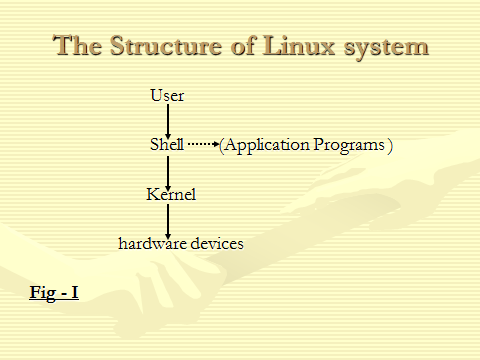 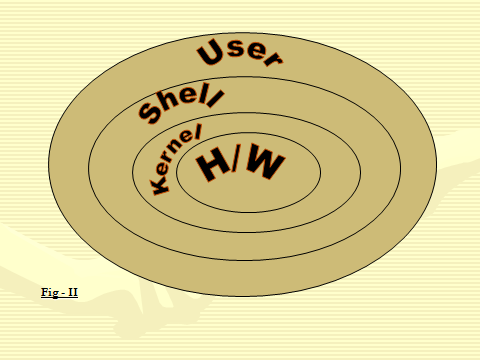 1.	Hardware Devices :    The lower most layer is the hardware components (i.e. physical components like your motherboard, hard disk drive, floppy drive, memory, etc…)2.	Kernel :   When your system is booted, the Linux kernel will be loaded into the memory of your system and after that the kernel will control the entire operating system.3.	Shell :  Shell is an interpreter through which a user can interact with kernel.  Shell is program or command. An application program may be a image editor, word processor, music player, Games, and etc…..Linux File System Structure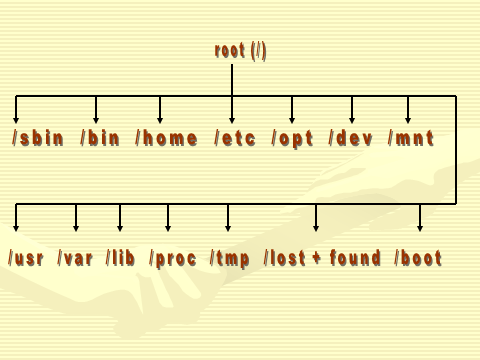 1.	The /dev Directory :     The directory contains file system entries which represent device that are attached to the system. 2.	The /etc Directory :      The directory is reserved for configuration file that are local to your machine.3.	The /lib Directory :          The directory should contain only those libraries that are needed to execute the binaries in /bin and /sbin.4.	The /dev Directory :    The directory refers to temporarily mounted file systems, such as CD-ROMs and floppy disks.5.	The /opt Directory :  The directory provides an area for usually large, static application software package to be stored.6.	The /home Directory :    The directory have the home directory for the user’s.7.	The /boot Directory :    The directory have the kernel and booting files.8.	The /tmp Directory :   The directory only temporarily files stores.9.	The /lost + found Directory :   The directory used by function to placed the files.10	Examples : linking files.11.	The /proc Directory :    The directory contains special “ file” that either extract information from or send information to the kernel.12.	The /sbin Directory :   The directory is for executables used only by the root user.13.	The /bin Directory :  The directory is for executables used only by the users.14.	The /usr Directory :  The directory is for files that can be shared across a whole site.15.	The /var Directory : The directory “ … variable data files. This include spool directory and file, administrative and logging data, and transient and temporary files”.16.	The /root Directory : This is home directory for the administrator.Use Internet Explorer to request a Server Authentication certificate.Request a Server Authentication certificate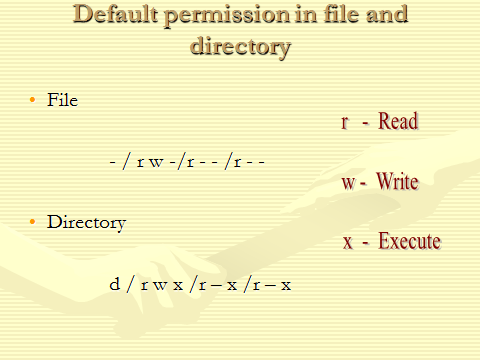 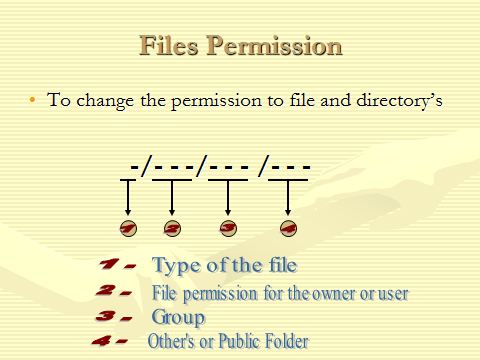 Types of file permissiona.	Regular fileb.	Directory	c.	Block deviced.	Linking filese.	Character filesInstall sysLinux server software CD in CD/DVD room or ISO File select for VMS.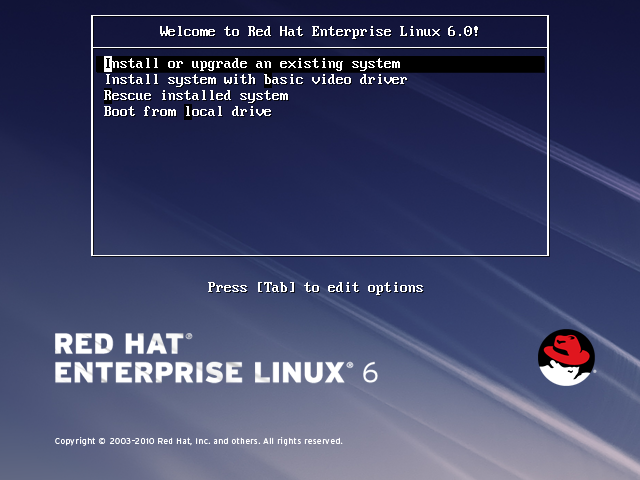 Press Enter key.Select Skip press Enter.: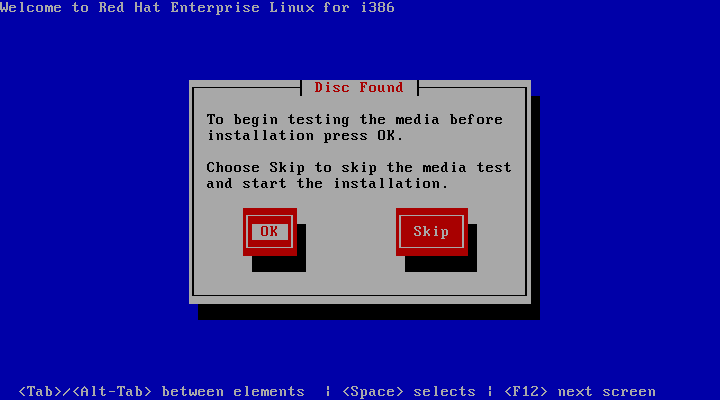 Click Next: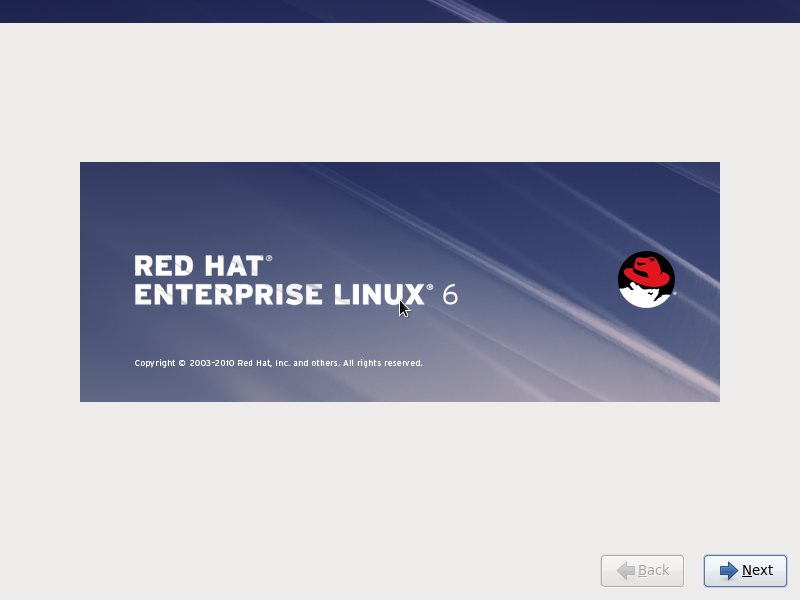 Select your preferred Language English and Enter: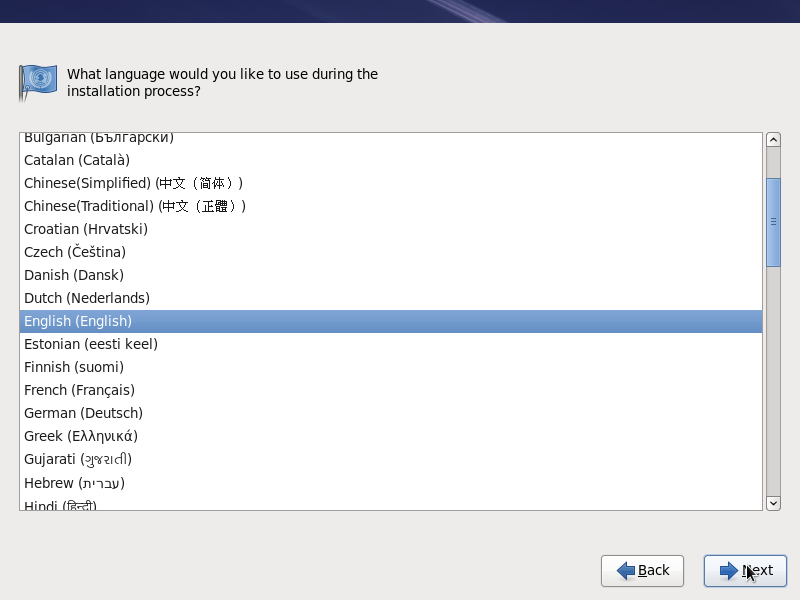 Select keyboard layout US English and Enter.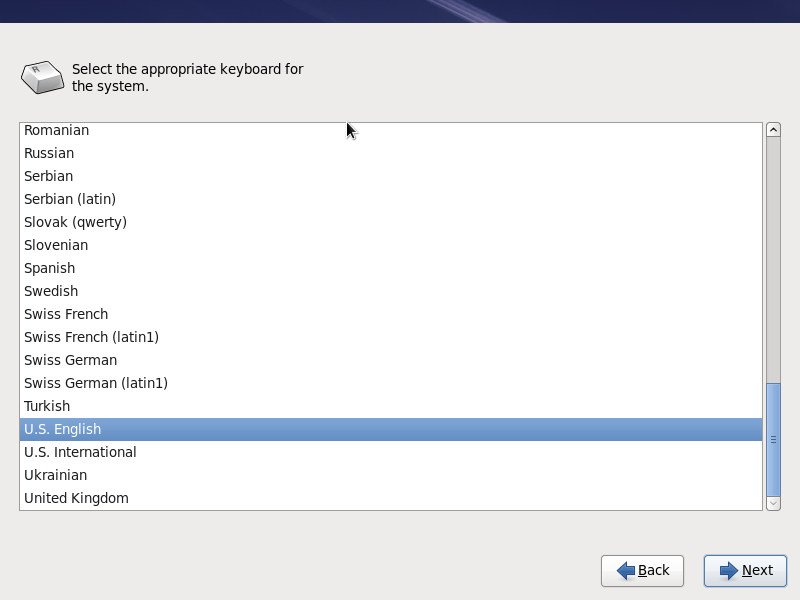 Select Basic storage Devices , Next and hit Enter: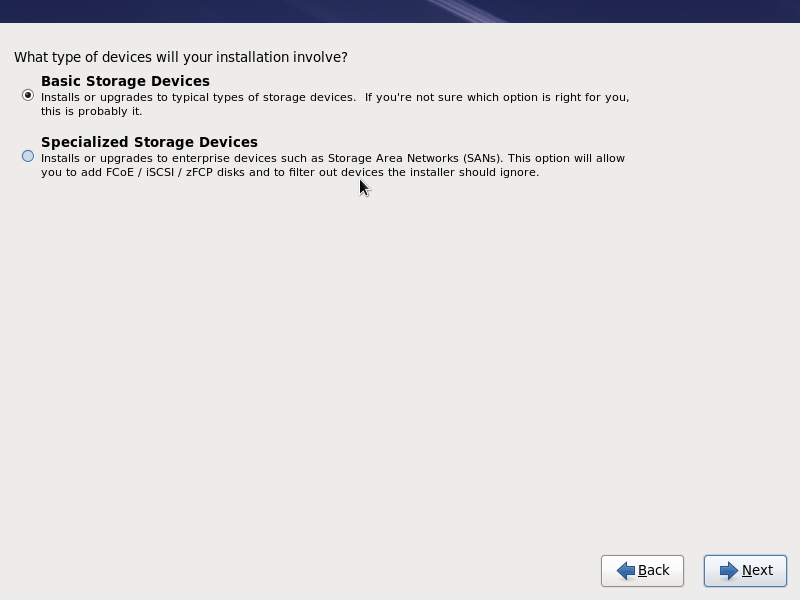 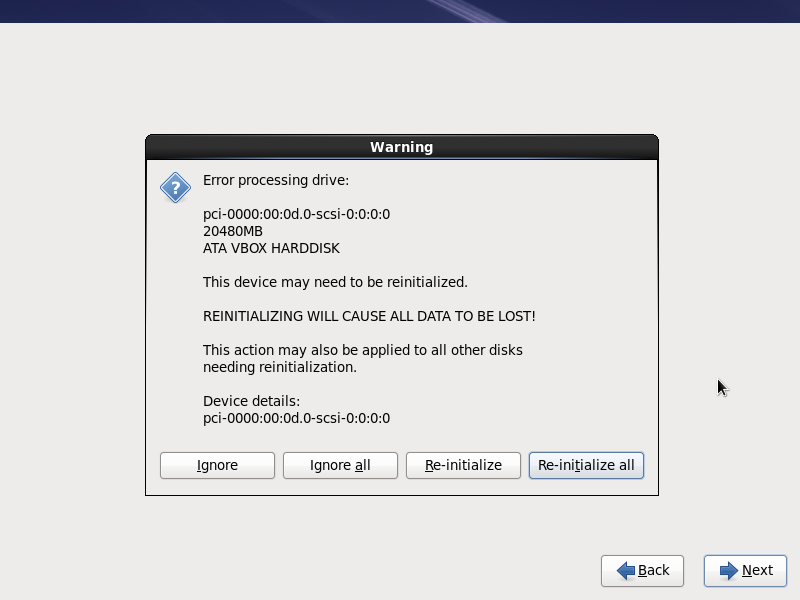 Type host name for your server Next and Enter.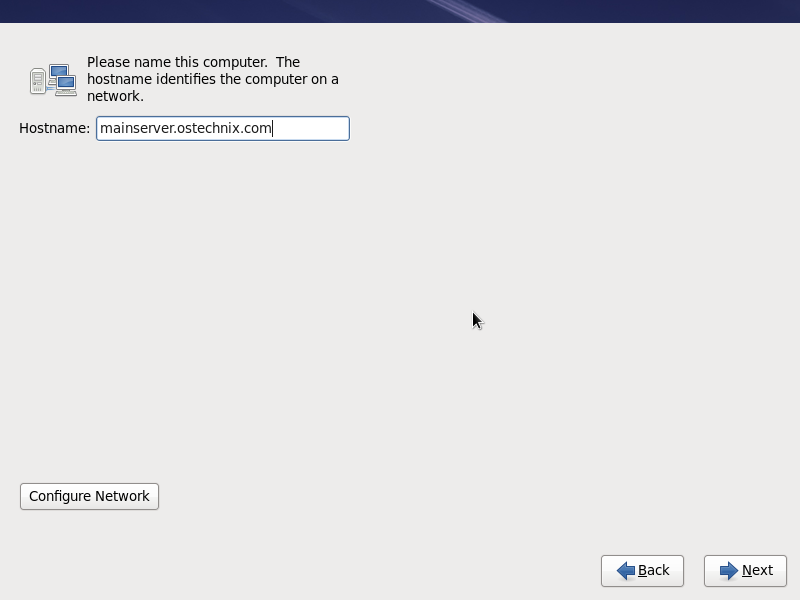 Select your Time Zone (Asia Dhaka) and click Next: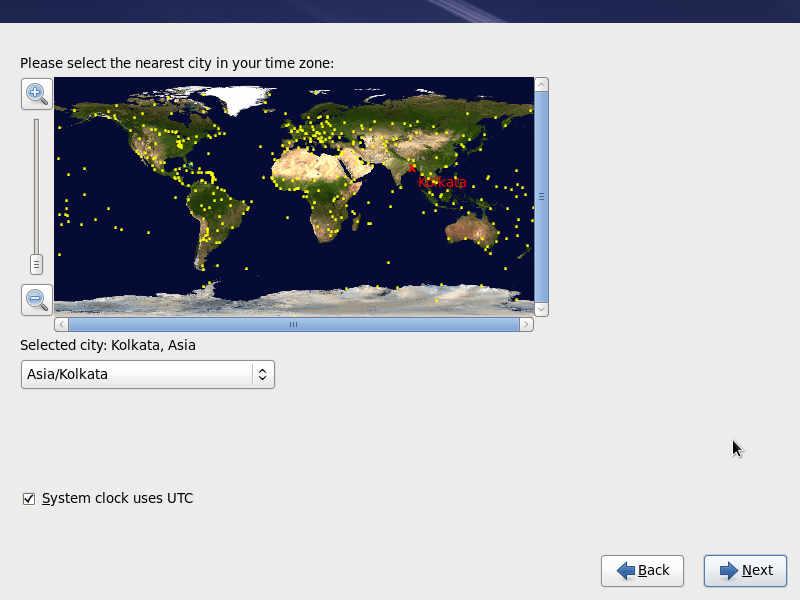 Enter the Root Password and click Next: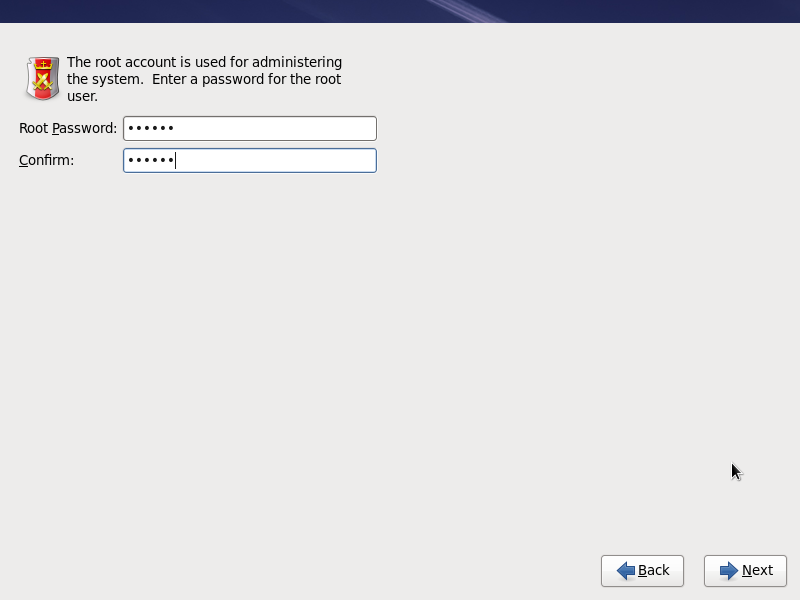 Select the Mode of Partition (Create custom layout) and click Next: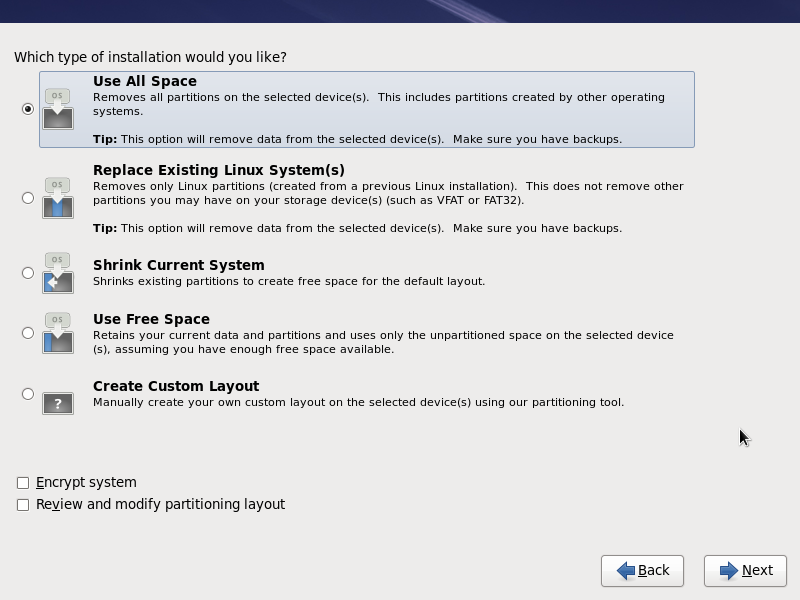 Select Write changes to disk and next: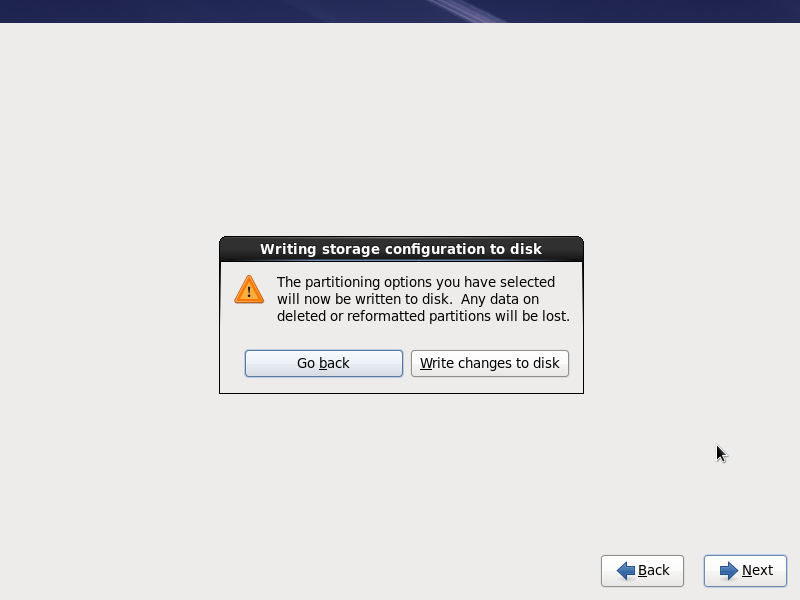 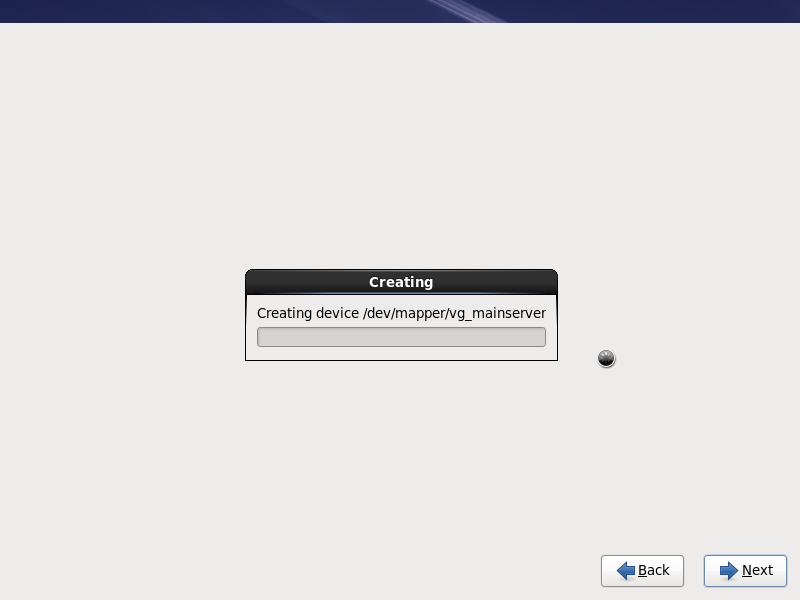 Click nextselect customize Now next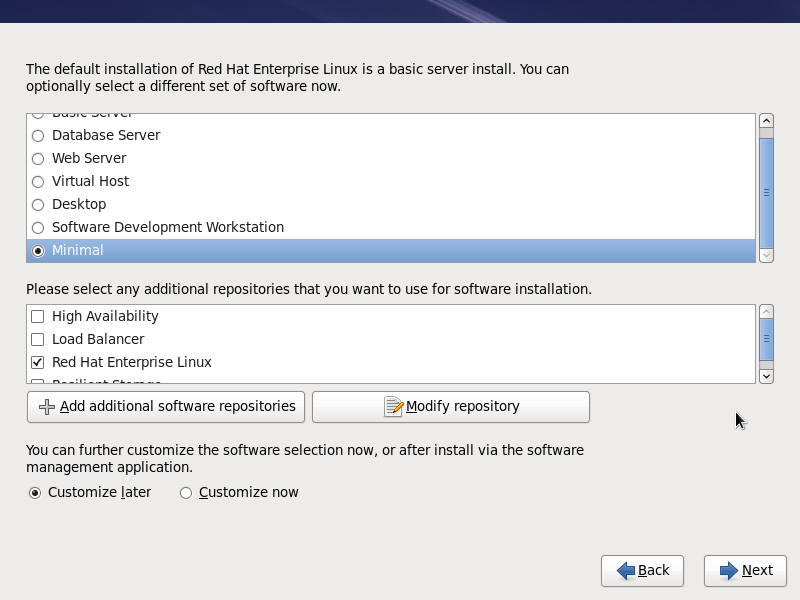 Now the installation will begin. It will take a while depends upon your hardware configuration: At the end of installation, hit Reboot and you will get the login screen as shown.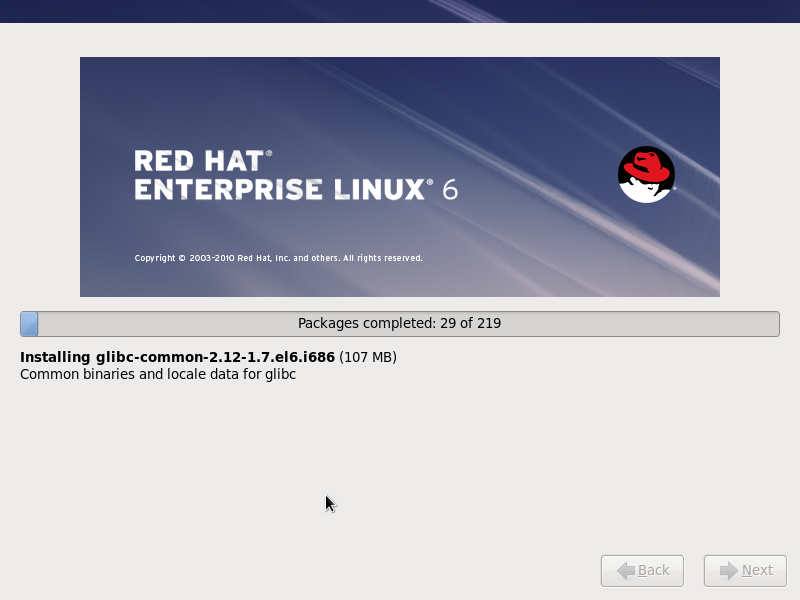 after complete server then login as “root				password “root password”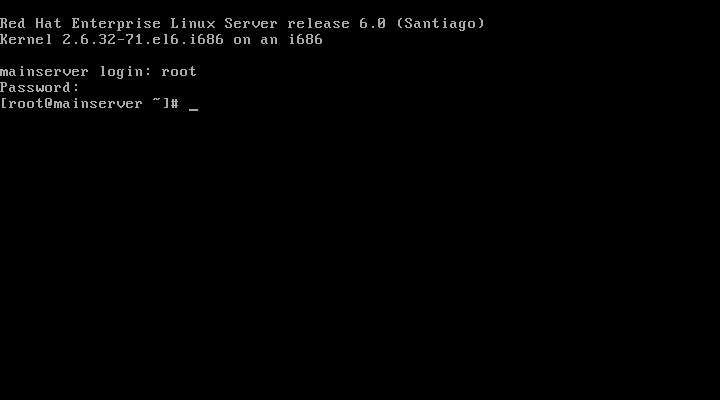 Linux Desktopa.	Text Mode and Graphical Modeb.	Multiple Non-GUI (Text Mode) logins are possible through Virtual Consoles.C.	There are by default 6 Virtual Text Mode Consoles available through CTRL-ALT-F[1-6]. CTRL-ALT-F7 will bring back the GUI mode.d.	In GUI Mode, there are two Desktop Environmentse.	GNOMEf.	KDEg.	GNOME is the default Desktoph.	Use switchdesk command to switch between desktops environments. 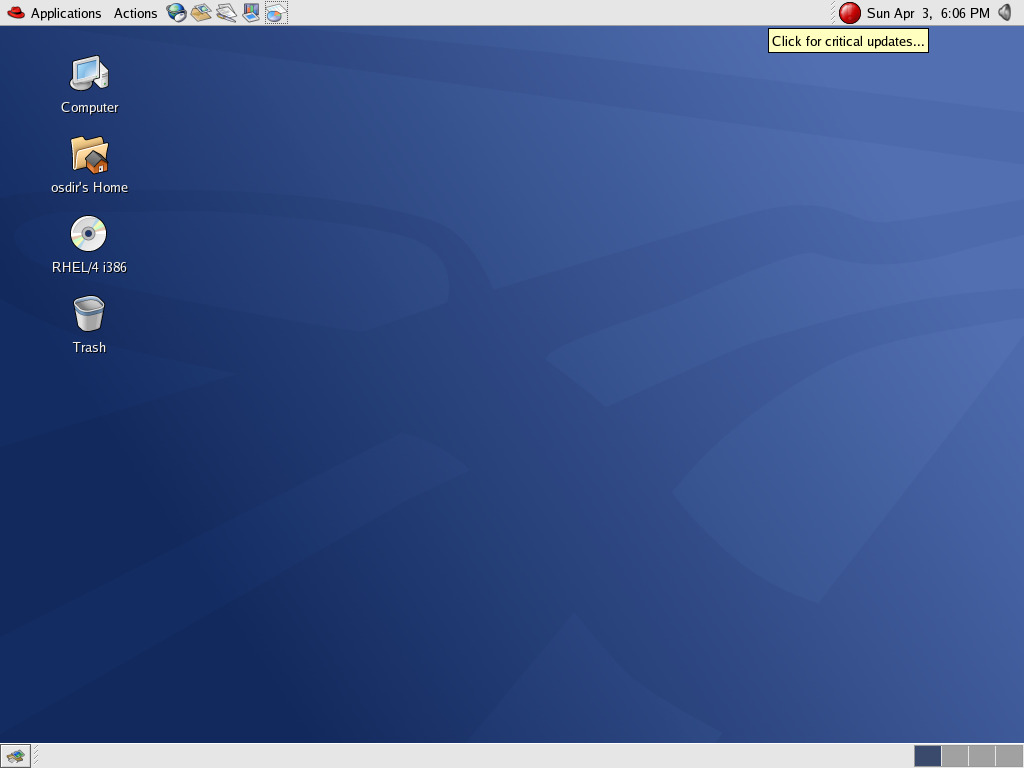 CONFIGURATION OF LINUX SERVER MISC SERVICESTATIC NETWORK CONFIGURATIONLinux desktop right click.open in terminal.1.	#setup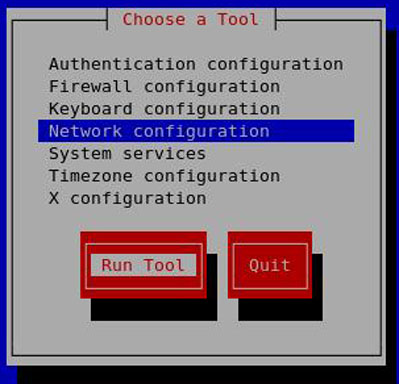 ( Run the “Network configuration” tool)2.	Edit your LANcard settings from “edit devices”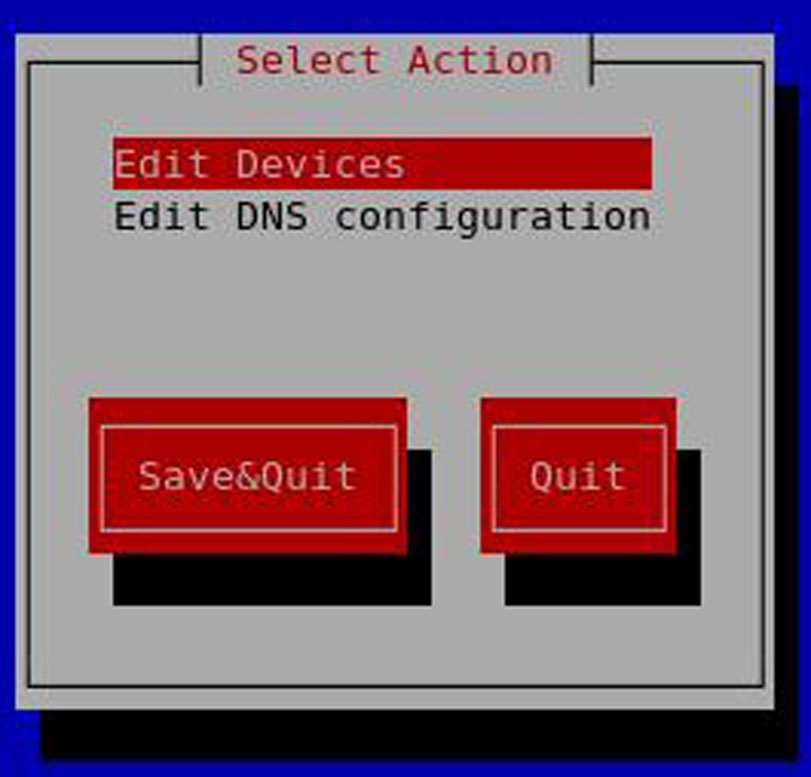 3.	Edit the settings as: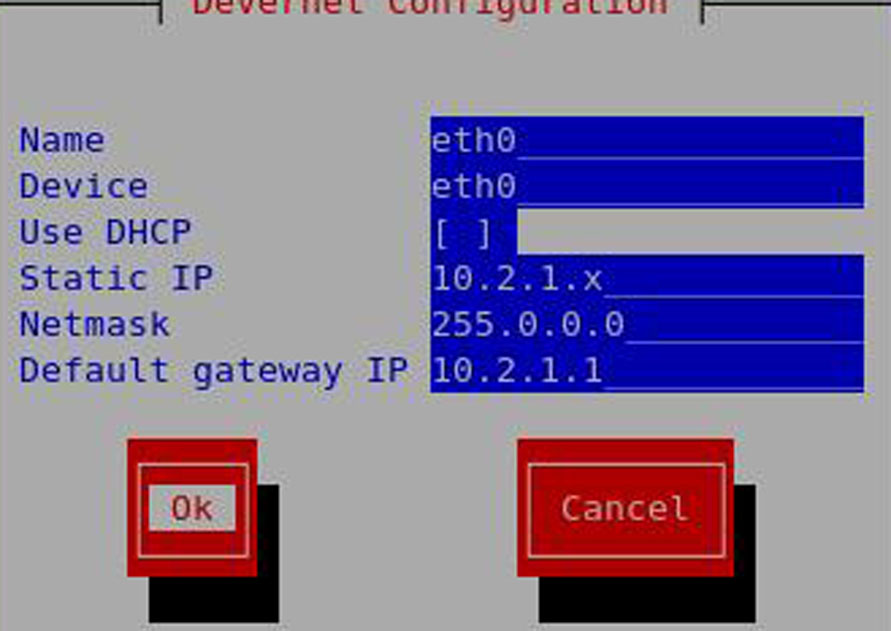 Type static IP netmask,default getway and are the mandetory fields that you need to fill up correctly to setup a working static network.4.	Save and exit to the terminal.5.	#service network restartপাঠঃ ১২।	LVM concept and Installation various packages by using local repository.Yum Server (Local Repository)1.	Make directory Into the  (/media)2.	Copy all files from your cd/dvd.3.	Install 3 esentials software for yum server	a.	deltapromo.................................	b.	python-deltapromo.......................	c.	createrepo....................................4.	Create a local.repo file into the (/etc/yum.repos.d) directory.5.	Use create repo command for make yum server.Package install1.	mkdir /media/rhel62.	cp -rf /media/RHEL_6.1................/* /media/rhel63.	cd /media/RHEL_6.1...................../Packages4.	rpm -ivh deltapromo...........................(press tab key)5.	rpm -ivh python-deltapromo................. (press tab key)6.	rpm -ivh createrepo................... (press tab key)7.	touch /etc/yum.repos.d/local.repo (for create new file)8.	vim /etc/yum.repos.d/local.repo (edit this file and change the below)9.	createrepo /media/rhel6/Packages10.	yum clear all11.	yum repolist (to check yum server repolist)	Server Configure: DNS, DHCP, HTTP  & FTP DNS Configuration (comd and conf colore)1.  setup2.  service network restart3.  vim /etc/hosts::1     localhost.localdomain   localhost.localdomain   localhost6      localhost6.localdomain6 localhost       linux1192.168.56.1    linux1.cloud.com        linux1 (Only add this line)Save and exit file4.  vim /etc/resolv.conf (no edit any line just see) # Generated by NetworkManagersearch cloud.comnameserver 192.168.56.1save and exit5.service network restart6.cd /media/cd/Packages/7.rpm -ivh bind-9.7.3-2.el6.i686.rpm (for packages install) 8.yum install bind*9.rpm -ql bind (for see edit file location)10.  vim /etc/named.confoptions {listen-on port 53 { 127.0.0.1; 192.168.56.1;};listen-on-v6 port 53 { ::1; };directory       "/var/named";dump-file       "/var/named/data/cache_dump.db";statistics-file "/var/named/data/named_stats.txt";memstatistics-file "/var/named/data/named_mem_stats.txt";allow-query     { localhost; };11.	4yy (for zone file copy)zone "linux1.cloud.com." IN {	type master;	file "named.fwd";};zone "56.168.192.in-addr.arpa" IN {type master;file "named.rev";};include "/etc/named.rfc1912.zones";save and exit12.cp /var/named/named.localhost /var/named/named.fwd13.  vim /var/named/named.fwd $TTL 1D@       IN SOA  linux1.cloud.com. root.cloud.com. (                                        0       ; serial                                        1D      ; refresh                                        1H      ; retry                                        1W      ; expire3H )    ; minimumIN      NS      linux1.cloud.com.linux1.cloud.com.       IN      A       192.168.56.1linux1.cloud.com.       IN      MX 10   linux1.cloud.com.smtp                    IN      CNAME   linux1.cloud.com.mail                    IN      CNAME   linux1.cloud.com.proxy                   IN      CNAME   linux1.cloud.com.14.cp /var/named/named.fwd /var/named/named.rev15.  vim /var/named/named.rev$TTL 1D@       IN SOA  linux1.cloud.com. root.cloud.com. (                                        0       ; serial                                        1D      ; refresh                                        1H      ; retry                                        1W      ; expire3H )    ; minimumIN      NS      linux1.cloud.com.1               IN      PTR     linux1.cloud.com.16.service named status17.service named start18.service named restart19.chown root.named /var/named/named*20.service named restart21.chkconfig named on22.nslookup 192.168.56.1 (for check status)[root@localhost Packages]# nslookup 192.168.56.1Server:		192.168.56.1Address:	192.168.56.1#531.56.168.192.in-addr.arpa	name = linux1.cloud.com.23.dig @localhost linux1.cloud.com24.nslookup linux1.cloud.com[root@localhost Packages]# nslookup linux1.cloud.comServer:		192.168.56.1Address:	192.168.56.1#53Name:	linux1.cloud.comAddress: 192.168.56.1--: END :--DHCP ConfigurationPackage install1.	yum install –y dhcp* (when you create local repository)or (without repository comd)cd /media/RHEL_6.1............./Packagesrpm –ivh dhcp*rpm -ql dhcp2.	/usr/share/doc/dhcp-4.1.1/dhcpd.conf.sample (copy this file from here to /etc/dhcp/dhcpd.conf)cp /usr/share/doc/dhcp-4.1.1/dhcpd.conf.sample /etc/dhcp/dhcpd.confcp: overwrite `/etc/dhcp/dhcpd.conf'? y3.	vi /etc/dhcp/dhcpd.conf (and change the follwing below)1.	vi /etc/rsyslog.conf 2.	service rsyslog restart3.	service dhcpd restartHTTP Server Configure1.	Install packages httpd2.	Conf file location (/etc/httpd/conf/httpd.conf3.	HTML file location (/var/www/html)  Package install and step1.	yum install –y httpd* (when you create local repository)or (without repository comd)cd /media/RHEL_6.1............./Packagesrpm –ivh httpd*rpm -ql httpd2.	vi /etc/httpd/conf/httpd.conf (edit this file and change the follwing below)1.	vi /etc/hosts  (go to last line and add this line into hosts file)2.	service httpd restart3.	cd /var/www/html4.	touch /var/www/html/index.html5.	vi /var/www/html/index.html7.	firefox8.	browse 192.168.56.1 or https://www.cloud.com.Note : open your internet browser and check HTTP server FILE TRANSFER PROTOCOL (FTP)1.	Package Name: vsftpd2.	Document Root: /var/ftp/pub/3.	Configuration File:  /etc/vsftpd/vsftpd.conf4.	Comds To Be Exec on Terminal:	a.	#yum install vsftpd* -y	b.	#service vsftpd restart; chkconfig  vsftpd on	[N.B. At this stage any existing user can access the ftp from their 	browser using the ftp host IP e,g ftp://192.168.56.1.They can download 	anything that is placed inside the document root /var/ftp/pub.Torestrict ftp use follow the steps mentioned below.]	c.	#vim /etc/vsftpd/vsftpd.conf	Edit following fields:	Anonymous_enable=NO	Chroot_list_enable=YES	Save and exit the configuration file.	d.	#service vsftpd restart; chkconfig vsftpd onBasic Command of Linux# 	pwd (present working directory) # 	cd (change directory) # 	ls(to view content list) # 	ls -l (to view detail list) # 	ls -al (to show all file or folder) # 	mkdir /test (for creating folder,here test is a folder) # 	touch file{1,2} (for creating file) # 	cd .(present working directory) # 	cd ..(previous working directory) # 	mkdir /test (absolute path) # 	mkdir test (relative path)  # 	Esc+shift+:+wq (for coming out from any file) # 	useradd username (to creat an user) # 	passwd username (to give password for that user) # 	finger username (to know info about user) # 	rm -f filename (to delete a file) # 	id -a username (to know user id & group id) # 	groupadd groupname # 	usermod -g groupname username # 	cp source destination (to copy something) # 	chown username:groupname filename (to change the ownership of file) # 	userdel -r username (to delete user) # 	userdel -rf username (to delete user forcefully) # 	hostname(to know host) # 	df -h (to see partition) # 	fdisk -l (to see device & partition # 	setup (different type of configuration) # 	ifconfig (to know ip) # 	yum install packagename* -y (to install any package) # 	getenforce (to get the current mode of selinux) # 	mount (to mount a filesystem) Linux Essential CommandsAdding useradduser or useradd usernameeg: adduser -m tarzanex:adduser -s /bin/sh -d /home/users -c "Shahriar Kabir" linuxcolorPassword for user & otherspasswd username passwd -d username		eg:remove passwordpasswd -l username		eg:lock user accountpasswd -u username		eg:unlock user accountDeleting Useruserdel -r username		r=all file/folder including homeAdding groupgroupadd groupnameSystem Shut down and restartinit 0				#init 0			system shut downinit 6				#init 6			system restartf¡W-3		Establishing a simple wireless AP (Access Point).HÉ¡L­pp f­u¾V z	     HL¢V ®eVJu¡LÑ CØV¡h¢mØV Ll­a ¢h¢iæ fÜ¢a Ahmðe Ll­a qu h¡ ¢h¢iæ fËL¡l ®k¡N­k¡N j¡dÉj hÉhq¡l Ll­a qu z L¢ÇfEV¡l ­eVJu¡LÑ Le¢gN¡­ll SeÉ ®k pLm ¢Xi¡Cp h¡ VÊ¡¾p¢jne ¢j¢Xu¡l fË­u¡Se a¡l j­dÉ HÉ¡L­pp f­u¾V HL¢V AeÉaj ¢Xi¡CS z haÑj¡­e C¾V¡l­eV Hl SeÉ LÉ¡hm ®eVJu¡­LÑl ¢hLÒf ¢q­p­h LÉ¡hm R¡s¡ Ab¡Ñv Ju¡l­mp fÜ¢a Ahmðe L­l ®k¡N­k¡N fËc¡e Ll¡ q­µR z HL¢V HÉ¡L­pp f­u¾V Le¢gN¡l Ll­a ®k pLm a­bÉl fË­u¡Se qu a¡q¡ ¢e­jÀ fËcš q­m¡ x p¡d¡lZa Ju¡l­mp ¢Xi¡Cp h¡ HÉ¡­L­pp f­u¾V (H¢f) Hl ¢eSü ¢LR¤ Le¢gN¡l Ll¡ b¡­L z Bjl¡ ¢Xi¡C­pl p¡­b ®k ®je¤uÉ¡m b¡­L a¡l j­dÉ abÉ…­m¡ ®cu¡ b¡­L z HC Le¢gN¡l Bjl¡ CµR¡ Ll­m ¢e­S­cl j­a¡ f¢lhaÑe L­l ¢e­a f¡l­h¡ z a¡l SeÉ k¡ Ll­a q­h z¢Xi¡Cp Hl Le¢gN¡l Ae¤k¡u£ HL¢V L¢ÇfEV¡l­L Le¢gN¡l L­l ¢e­a q­h z H¢f¢V­L L¢ÇfEV¡l¢Vl p¡­b pw­k¡N fËc¡e Ll­a q­h z Ab¡Ñv H¢f'l  mÉ¡e ®f¡VÑ q­a HL¢V ®ØVV LÉ¡hm ¢c­u L¢ÇfEV¡­ll p¡­b pw­k¡N fËc¡e Ll­a q­h z C¾V¡l­eV H„­fÔ¡l¡l Q¡m¤ L­l HÉ¡­XÊp h¡­l ¢Xi¡Cp¢Vl BC¢f V¡Cf L­l ¢L-­h¡­XÑl H¾V¡l L£ ­Q®f ¢Xi¡Cp Hl j­dÉ fË­hn Ll¡ k¡­h Hhw HM¡­e ¢Xi¡Cp Hl ¢hÙ¹¡¢la abÉ f¡Ju¡ k¡­h z öl¦­aC Home Tab H ®kph ­p¢Vw B­R a¡ ®cM¡­hz 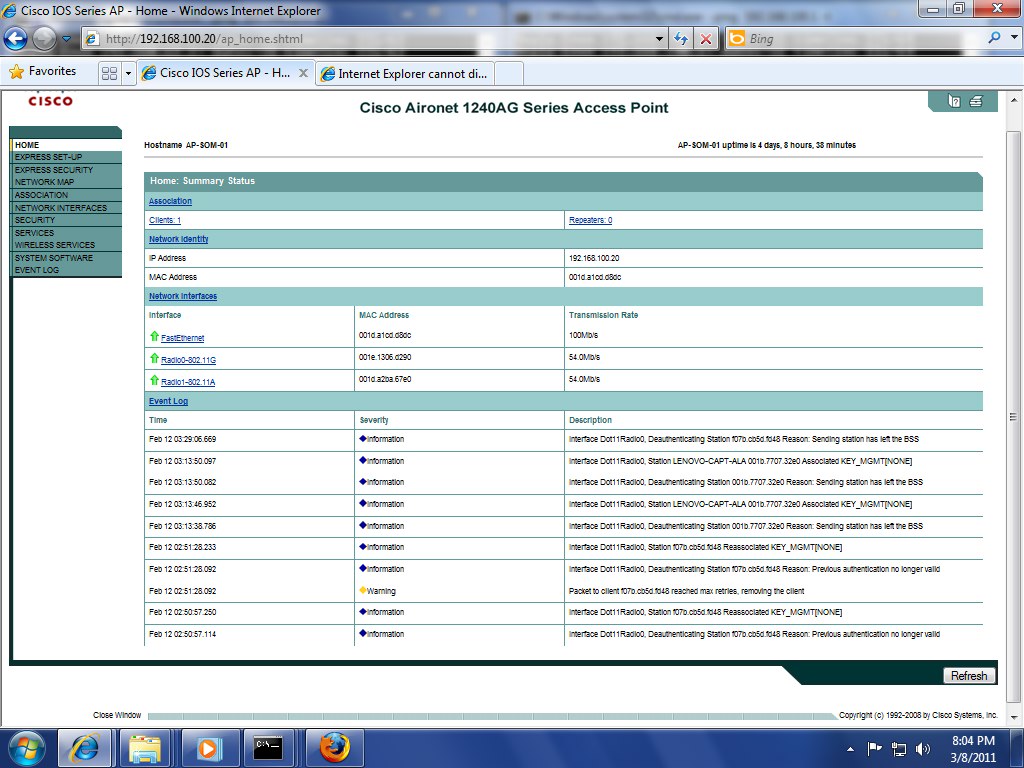 Bjl¡ ¢Xi¡Cp¢Vl BC¢f f¢lhaÑe Ll­a Q¡C­m Express Setup H ®k­a q­h Hhw HM¡e ®b­L Host Name J fË­u¡Se£u ®p¢Vw f¢lhaÑe L­l ®eu¡ k¡­h z 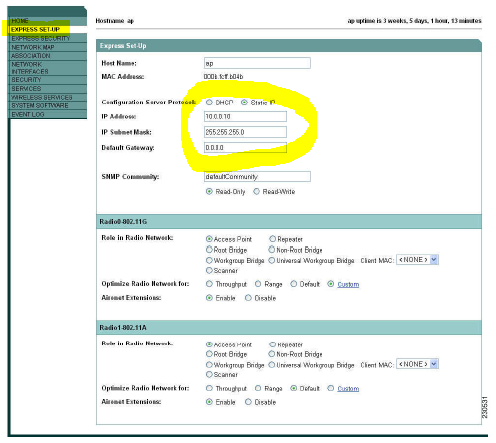 ¢e­jÀl ¢Q­œ f¢lhaÑe Ll¡l fl AhÙÛ¡ ®cM¡­e¡ q­m¡ z a­h ¢Xi¡C­pl BC¢f f¢lhaÑ­el p¡­b p¡­b ¢e­Sl L¢ÇfEV¡­ll BC¢fJ f¢lhaÑe L­l ¢e­a q­h z 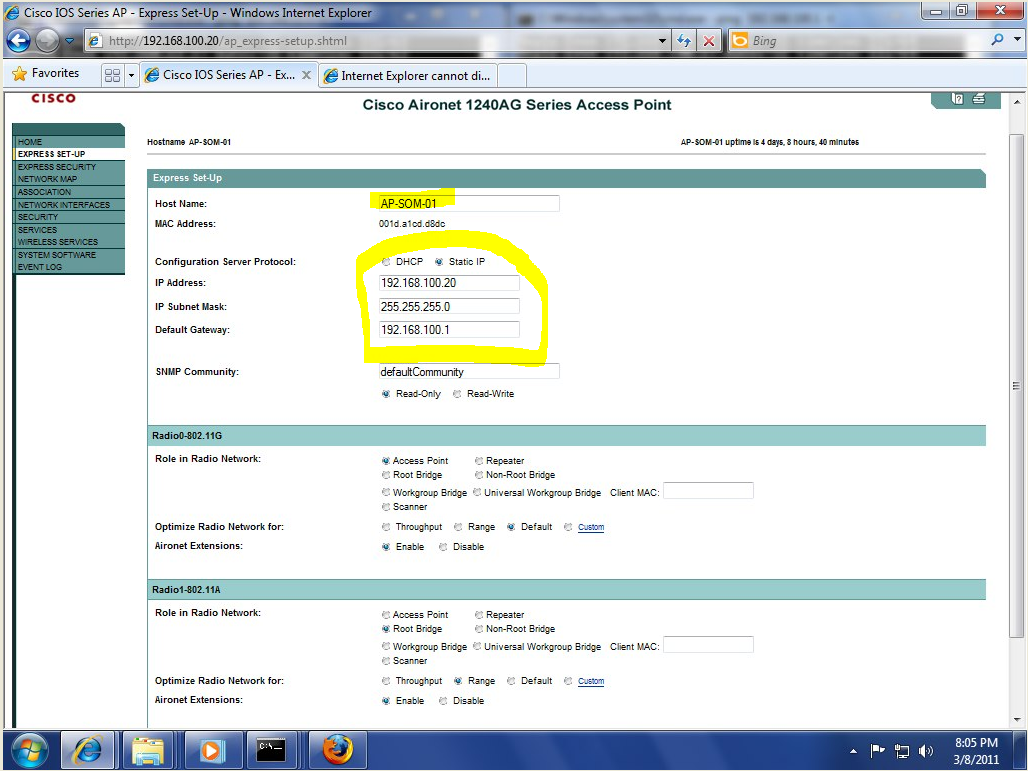 HL¢V f¢lf§eÑ ¢Xi¡Cp Le¢gN¡e Ll¡l fl d¡l¡h¡¢qL ¢Qœ ¢e­jÀ fËcš q­m¡ x 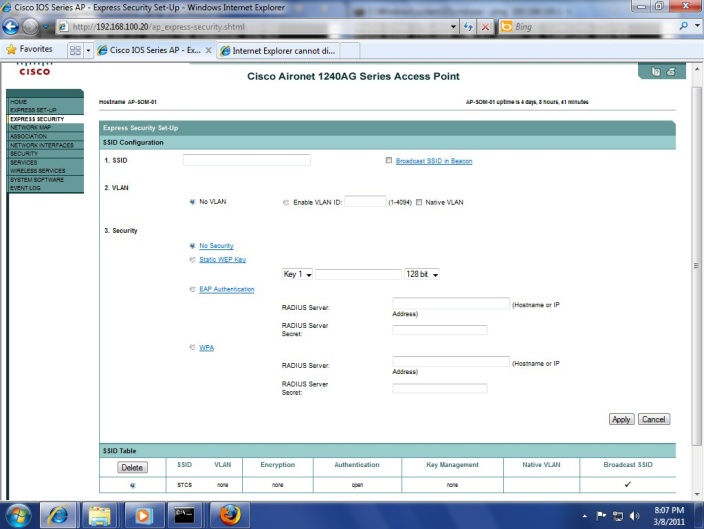 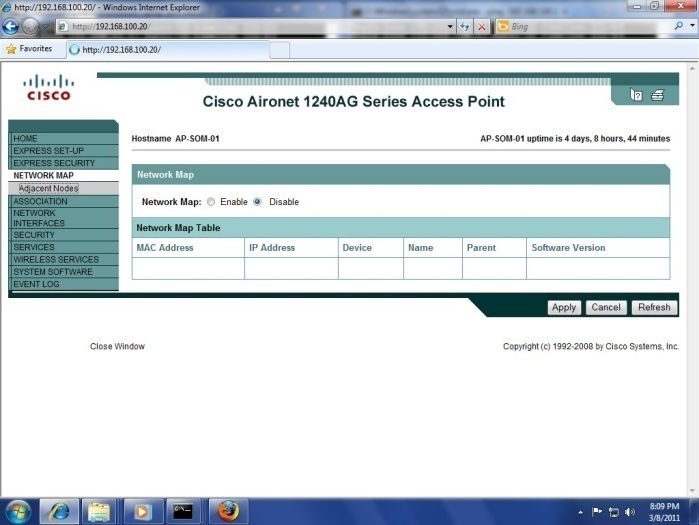 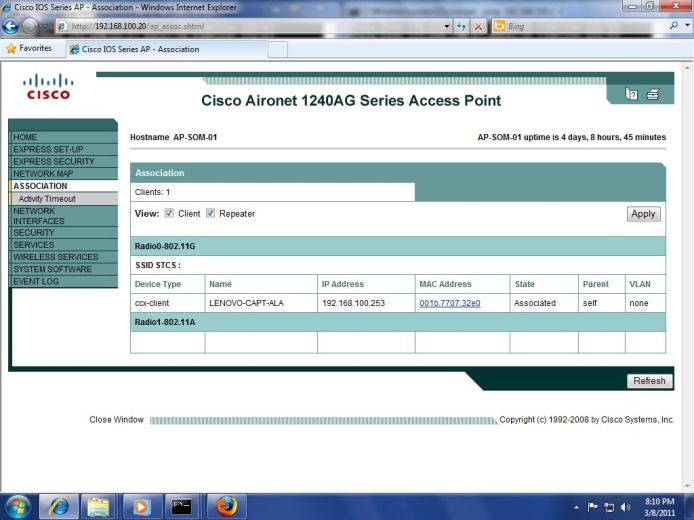 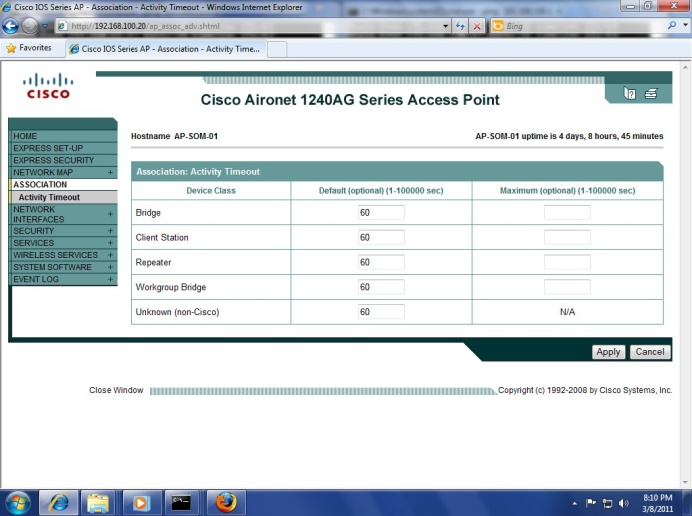 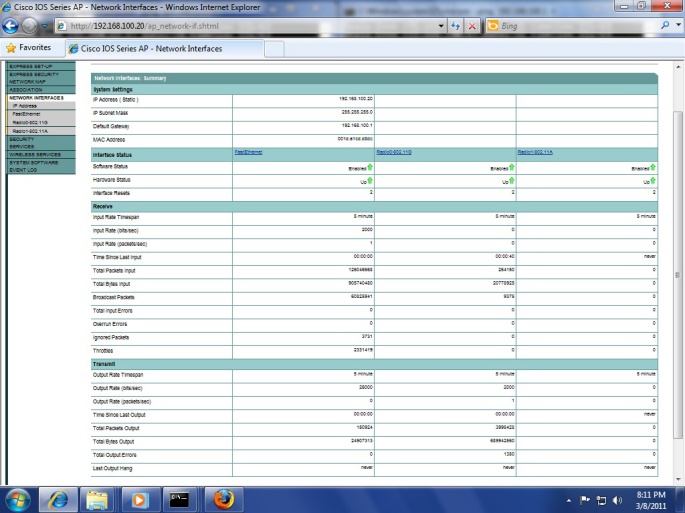 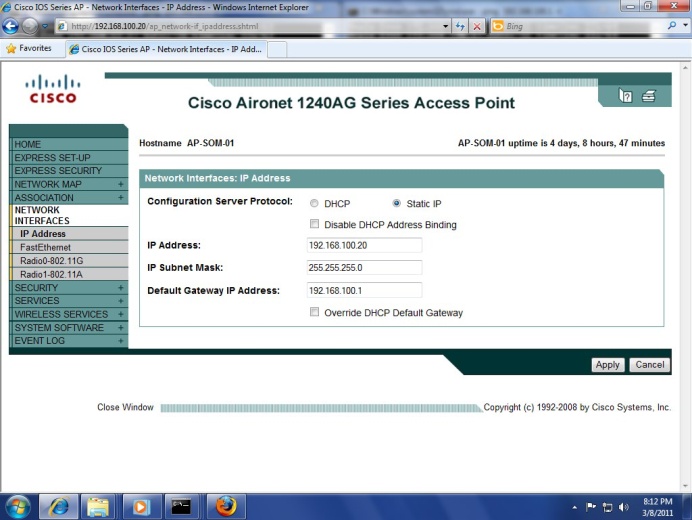 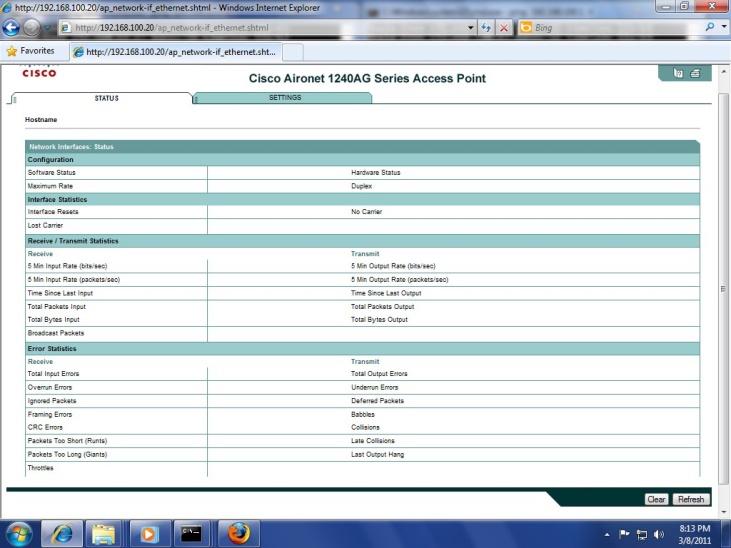 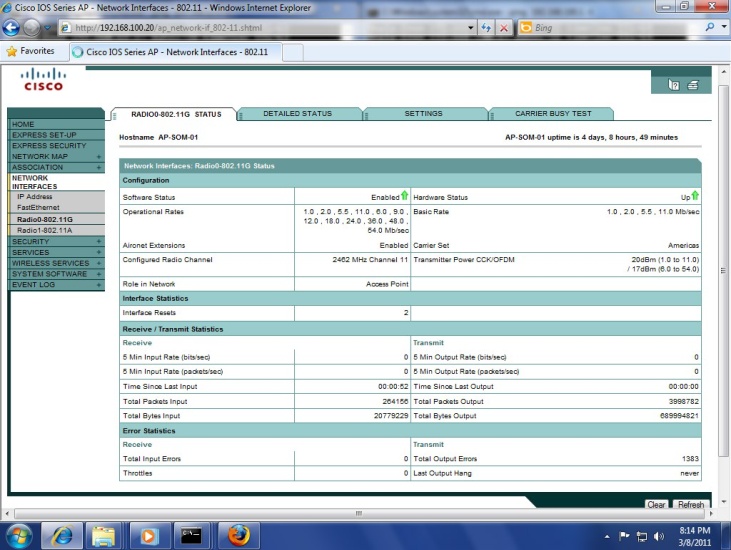 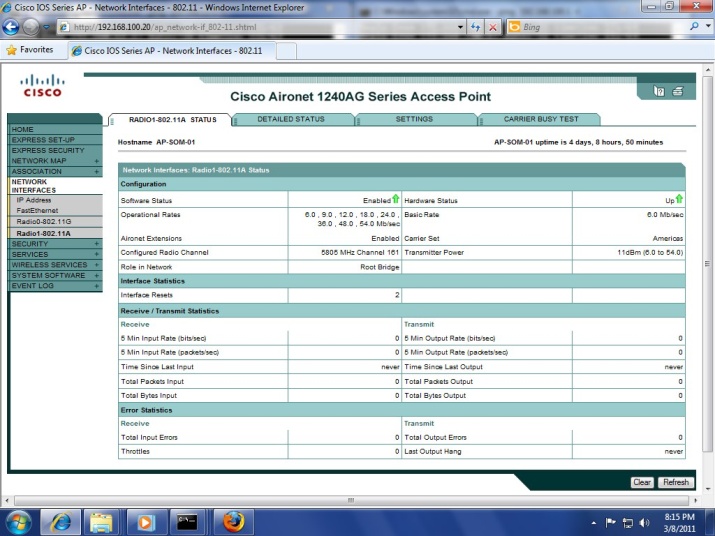 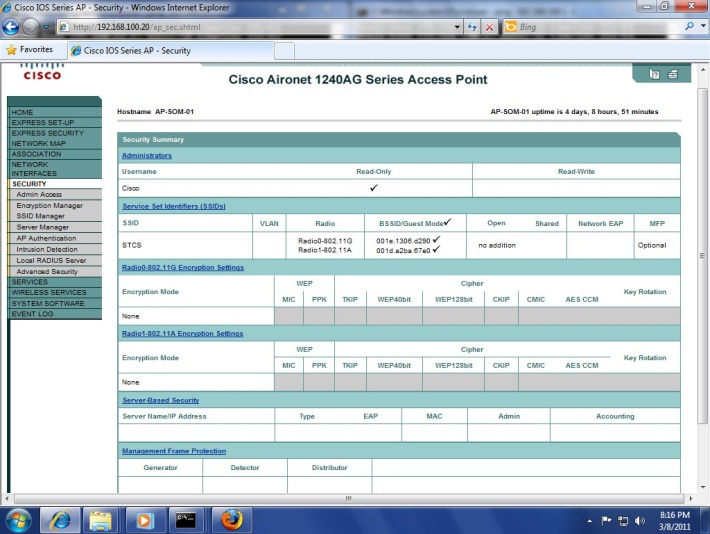 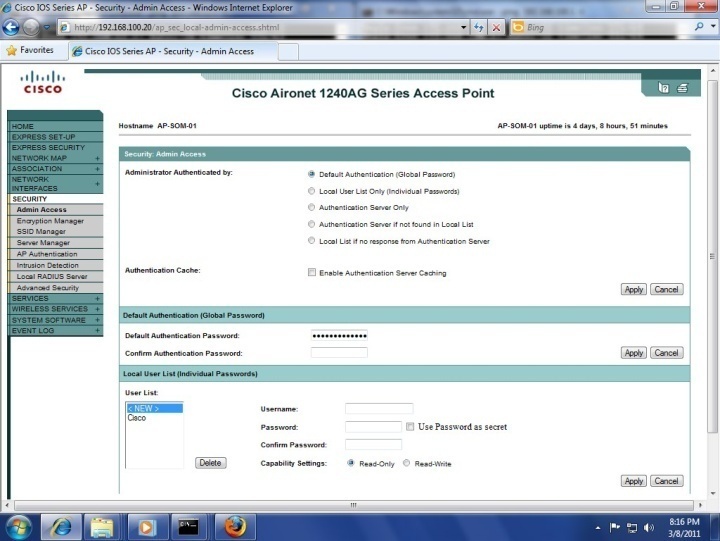 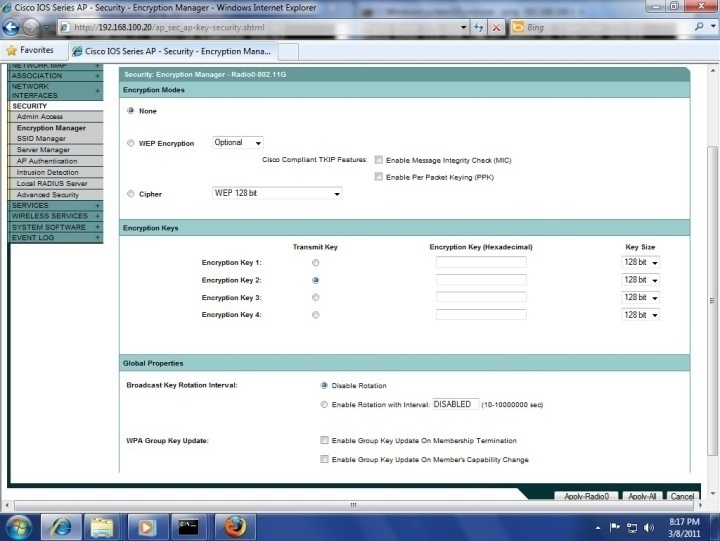 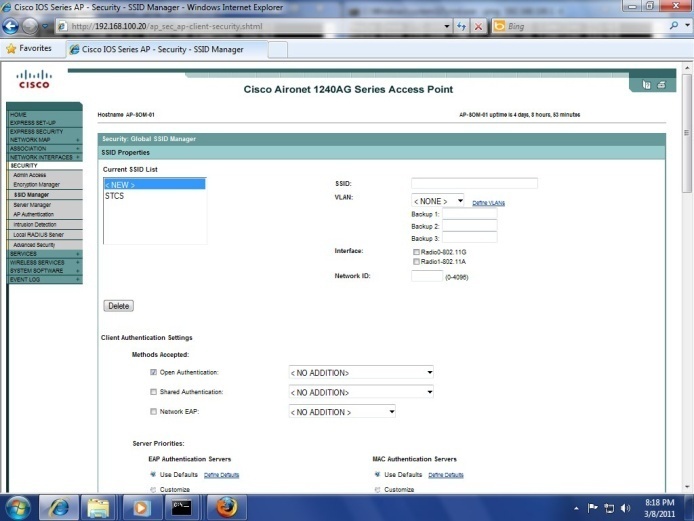 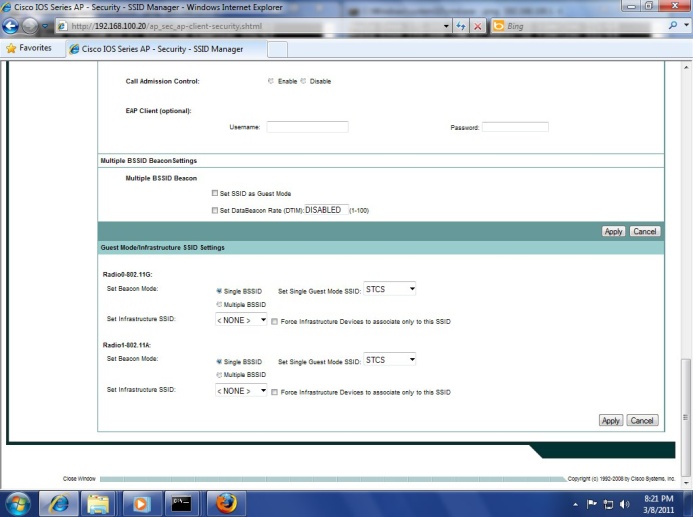 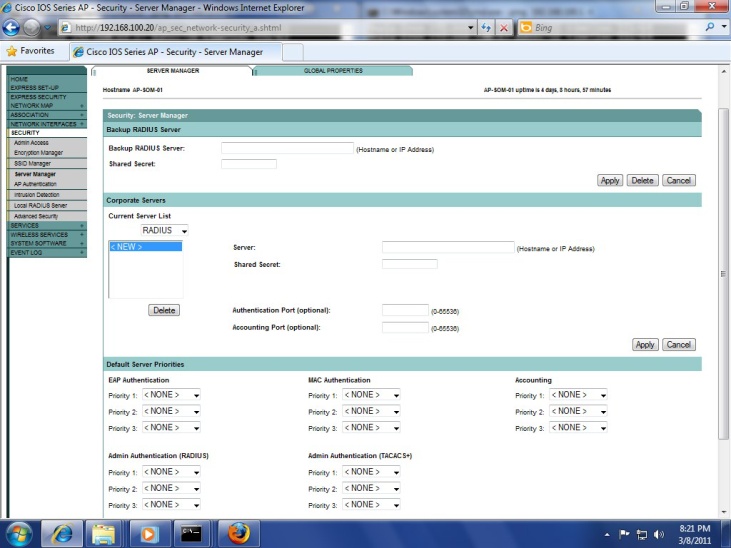 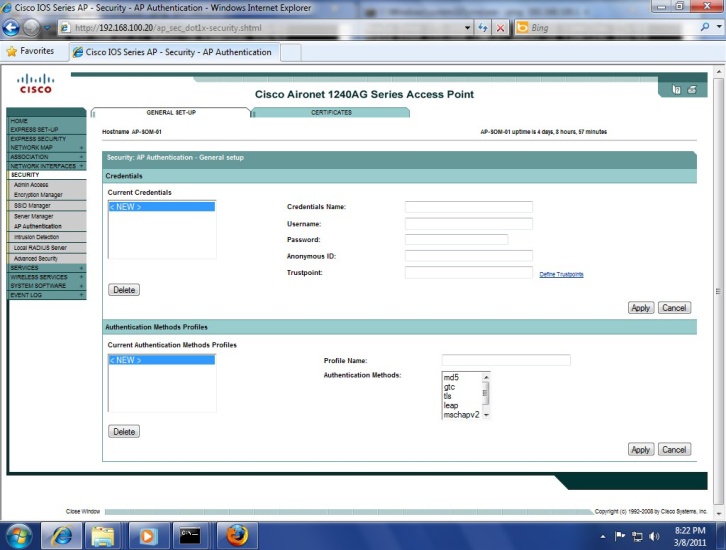 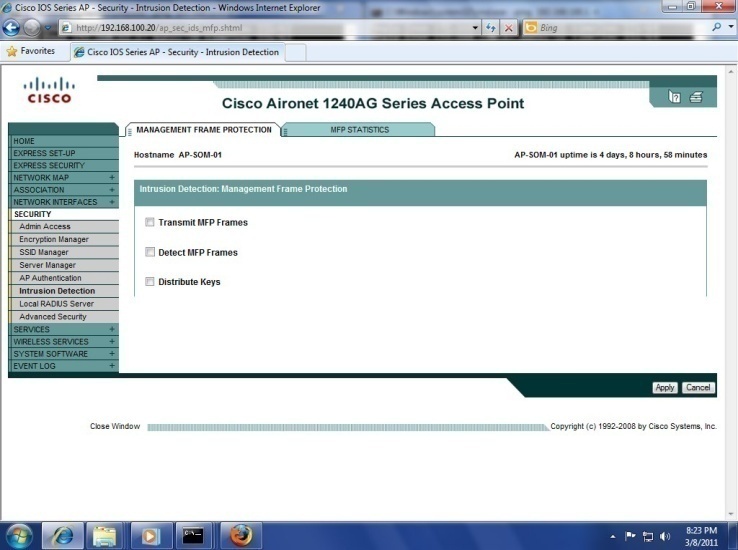 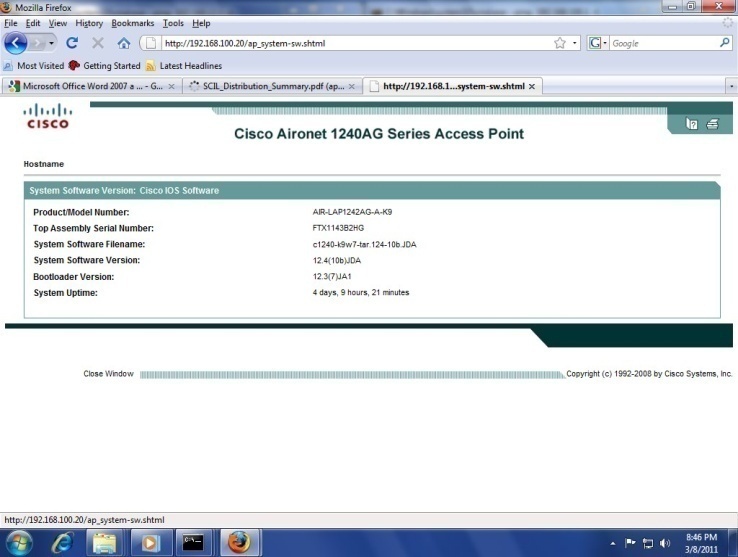 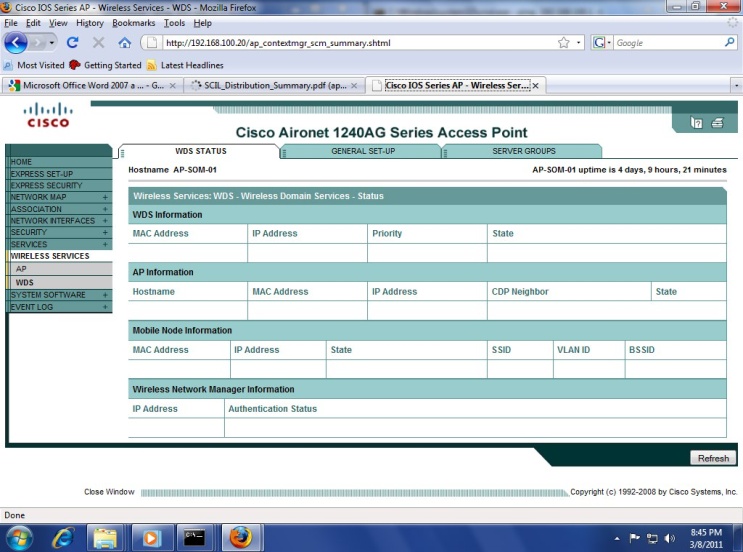 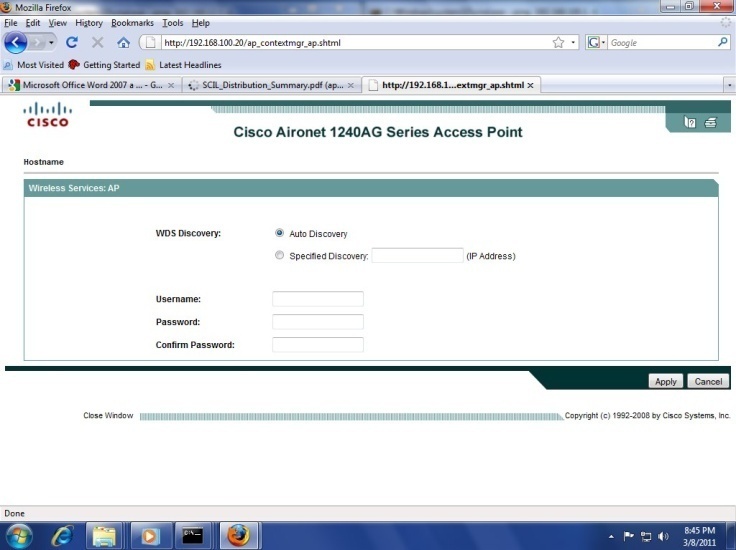 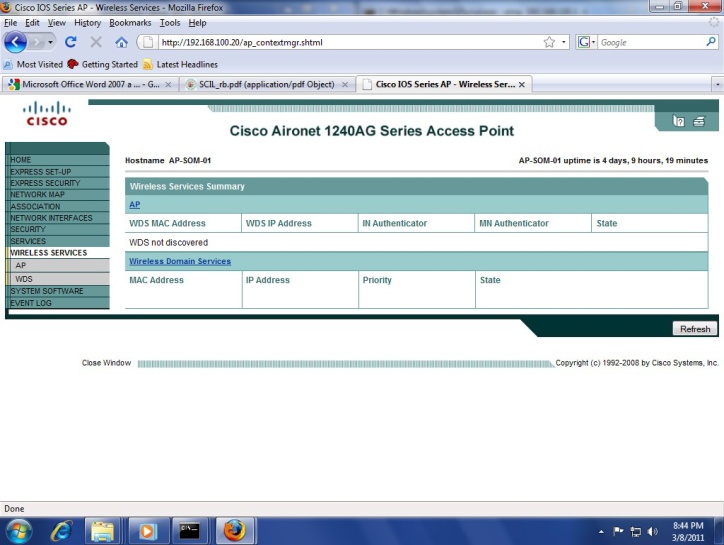 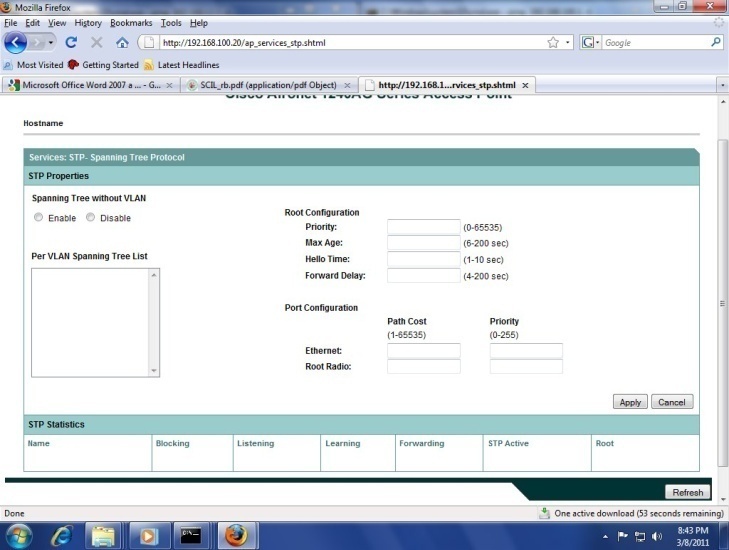 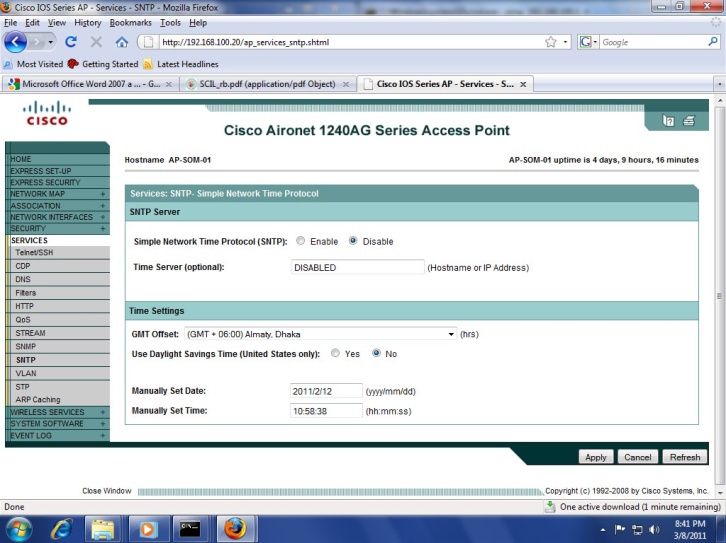 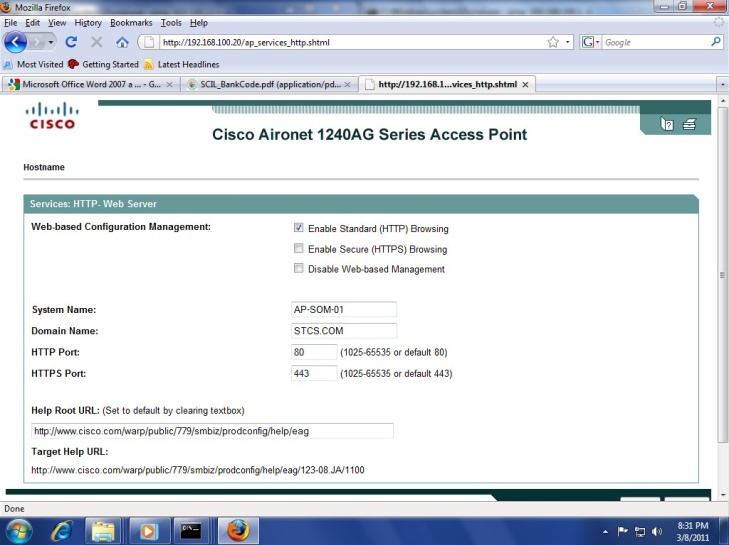 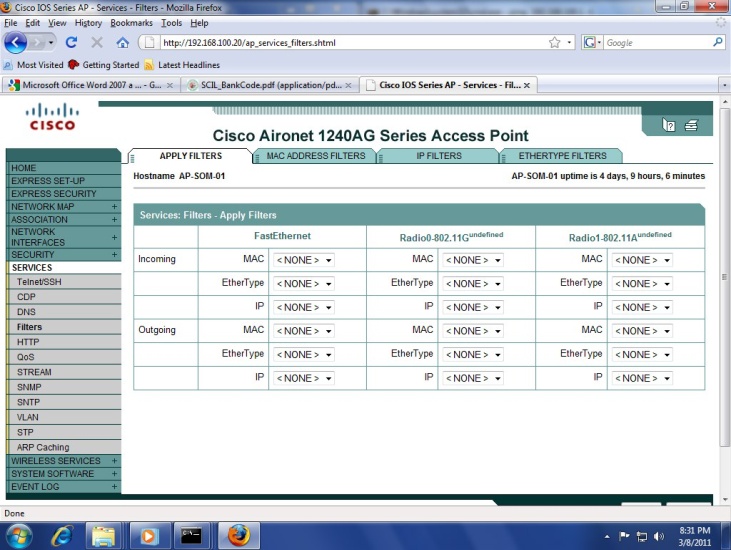 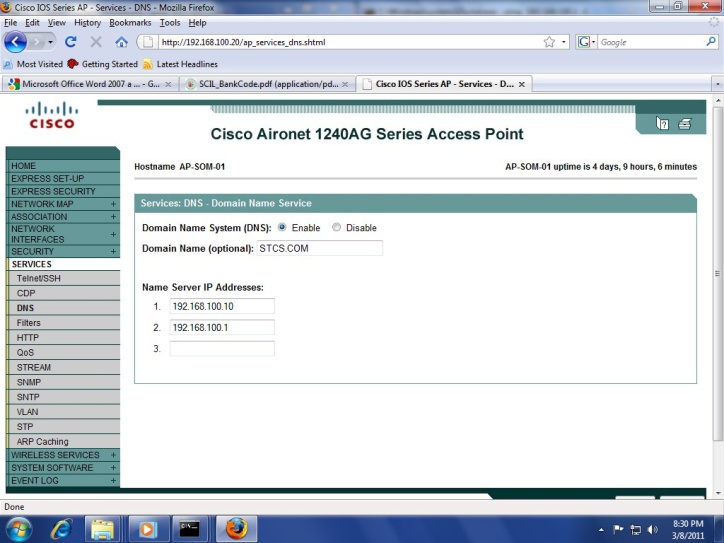 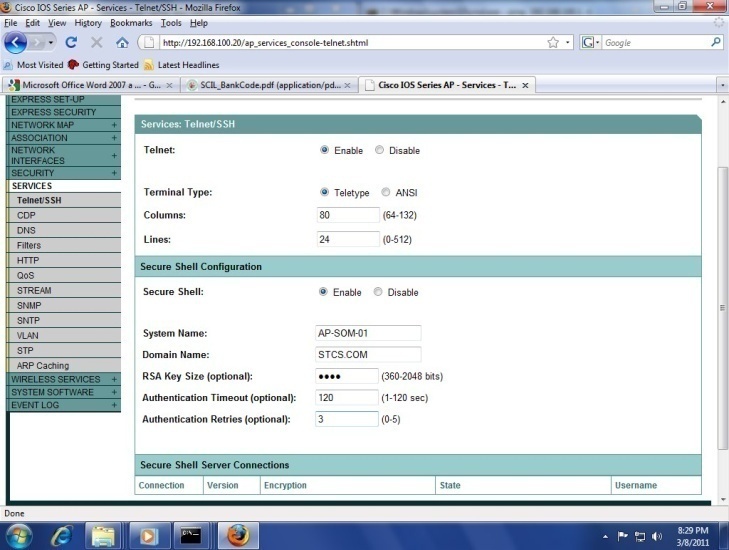 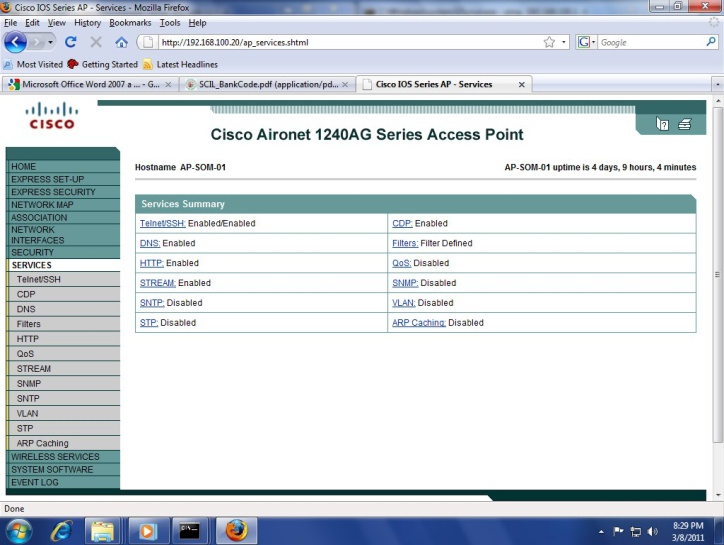 1.	On DC1, start your computer by using the Windows Server 2008 product disc.2.	Follow the instructions that appear on your screen. When prompted for a password, type P@ssword.1.	On VPN1, start your computer by using the Windows Server 2008 product disc. 2.	Follow the instructions that appear on your screen. When prompted for a password, type P@ssword.1.	On VPN1, click Start, right-click Internet Explorer, and then click Run as administrator.2.	If a phishing filter alert appears, click Turn off automatic Phishing Filter, and then click OK.3.	Click the Tools menu, and then click Internet Options.4.	In the Internet Options dialog box, click the Security tab.5.	Under Select a zone to view or change security settings, click Local intranet.6.	Change the security level for Local intranet from Medium-low to Low, and then click OK.Note In a real-world scenario, you should configure individual ActiveX® control settings by using Custom level rather than lowering the security level.Figure 7. Internet Options dialog box.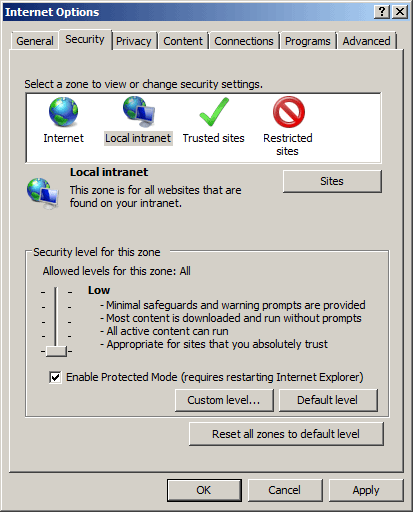 1.	On VPN1, in the Internet Explorer Address bar, type http://localhost/certsrv, and then press ENTER.2.	Under Select a task, click Request a certificate.3.	Under Request a Certificate, click advanced certificate request.4.	Under Advanced Certificate Request, click Create and submit a request to this CA.5.	Click Yes to allow the ActiveX control.Figure 8. Advanced Certificate Request page.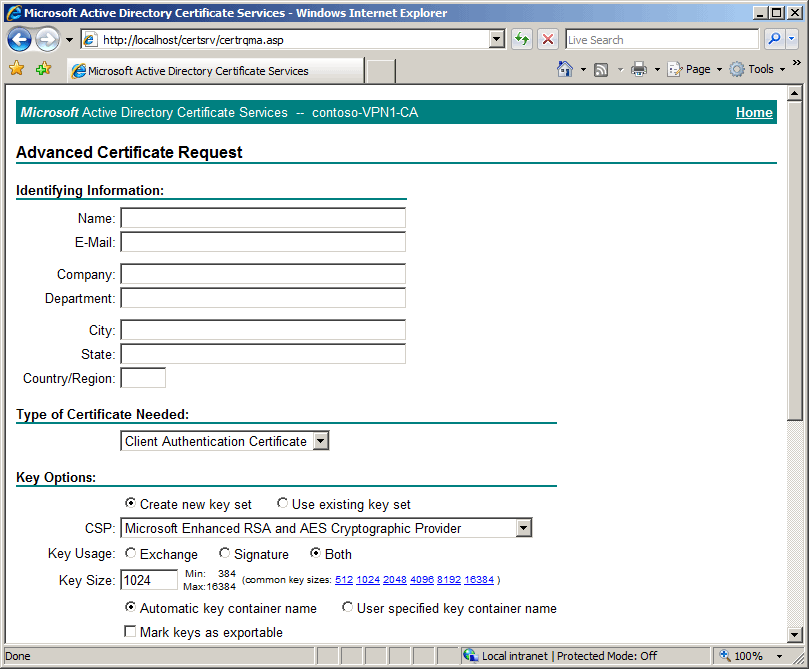 6.	Under Identifying Information, in the Name field, type vpn1.contoso.com, and in the Country/Region field, type US.Note The name is the certificate subject name and must be the same as the Internet address used in the SSTP connection settings configured later in this document.7.	Under Type of Certificate Needed, select Server Authentication Certificate.8.	Under Key Options, select the Mark keys as exportable check box, and then click Submit.9.	Click Yes in the confirmation dialog box.1.	On VPN1, click Start, and then click Run.2.	In Open, type mmc, and then click OK.3.	In the Console1 snap-in, click File, and then click Add/Remove Snap-in.4.	Under Available snap-ins, click Certification Authority, then click Add.5.	Click Finish to accept the default setting of Local computer.6.	Click OK to close the Add or Remove Snap-ins dialog box.7.	In the newly created MMC console, in the left pane, double-click Certification Authority (Local).8.	Double-click contoso-VPN1-CA, and then click Pending Requests.Figure 9. Certification Authority console.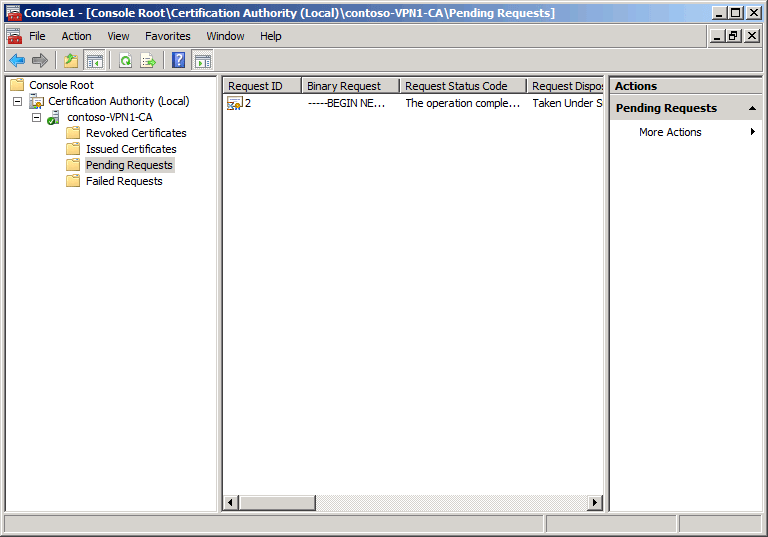 9.	In the middle pane, right-click the pending request, point to All Tasks, and then click Issue.10.	In Internet Explorer, in the Certificate Pending page, clickHome. If this page is not visible, browse to http://localhost/certsrv.11.	Under Select a task, click View the status of a pending certificate request.12.	Under View the Status of a Pending Certificate Request, select the just-issued certificate.13.	Click Yes to allow the ActiveX control.14.	Under Certificate Issued, click Install this certificate.15.	Click Yes in the confirmation dialog box.1.	On VPN1, in the previously created MMC console, click File, and then click Add/Remove Snap-in.2.	Under Available snap-ins, click Certificates, and then click Add.Figure 10. Certificates snap-in dialog box.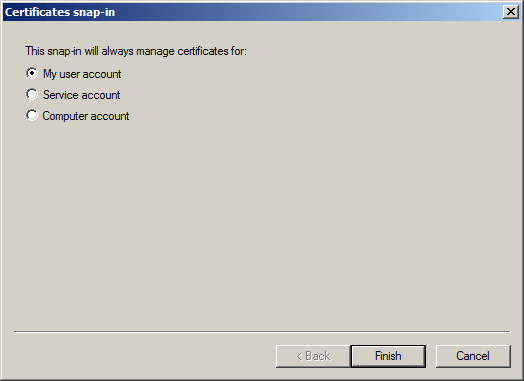 3.	Click Finish to accept the default setting of My user account.4.	Click Add, click Computer account, and then click Next.5.	In the Select Computer dialog box, click Finish to accept the default setting of Local computer.6.	Click OK to close the Add or Remove Snap-ins dialog box.7.	In the console tree pane, double-click Certificates - Current User, double-click Personal, and then click Certificates.8.	In the middle view pane, right-click the vpn1.contoso.com certificate, point to All Tasks, and then click Export.9.	In the Welcome page, click Next.10.	Click Yes, export the private key, and then click Next.11.	Click Next to accept the default file format.12.	Type P@ssword in both text boxes, and then click Next.13.	In the File to Export page, click Browse.14.	In the File name text box, type vpn1cert, and then click Browse Folders.15.	Under Favorite Links, click Desktop, and then click Save to save the certificate to the desktop.16.	In the File to Export page, click Next.17.	Click Finish to close the Certificate Export Wizard, and then click OK in the confirmation dialog box.18.	In the console tree pane, double-click Certificates (Local Computer), and then double-click Personal.19.	Click Certificates, and then right-click Certificates, point to All Tasks, and then click Import.20.	In the Welcome page, click Next.21.	In the File to Import page, click Browse.22.	Under Favorite Links, click Desktop, and from the drop-down list, select Personal Information Exchange for the file type.Figure 11. Certificate Import Wizard.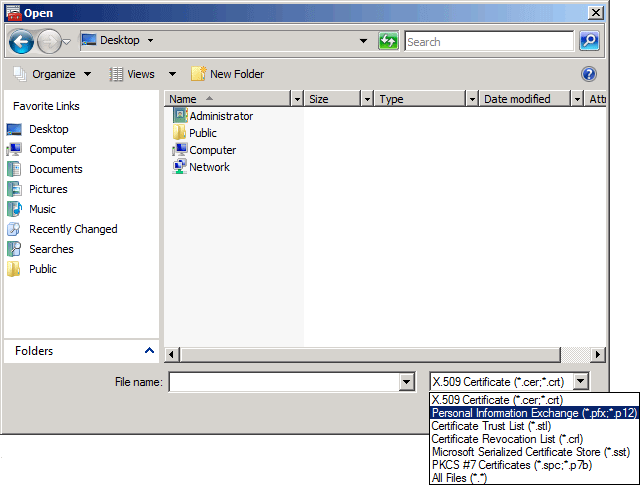 23.	In the middle view pane, double-click vpn1cert.24.	In the File to Import page, click Next.25.	In the Password text box, type P@ssword, and then click Next.26.	In the Certificate Store page, click Next to accept the Personal store location.27.	Click Finish to close the Import Export Wizard, and then click OK in the confirmation dialog box.Figure 12. Location of Server Authentication certificate.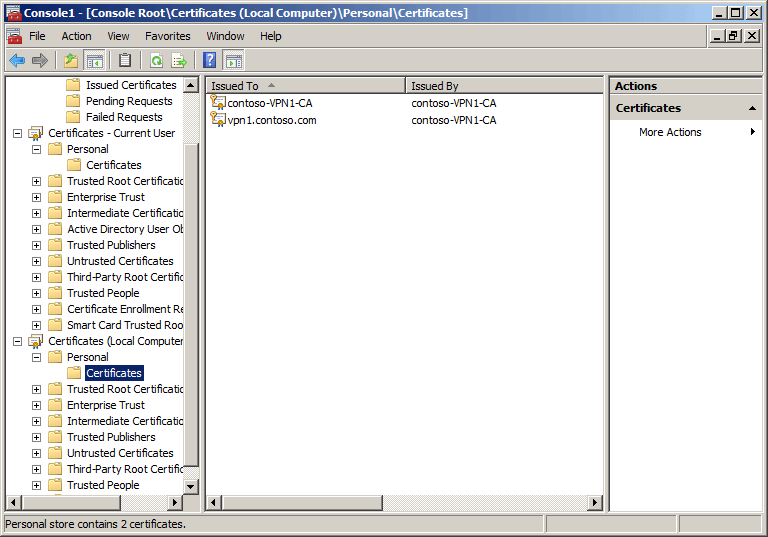 1.	In the middle view pane, double-click Certificates, right-click contoso-VPN1-CA, and then click Delete.2.	Click Yes in the confirmation dialog box.1.	On VPN1, in the Initial Configuration Tasks window, under Customize This Server, click Add roles.Note   If the Initial Configuration Tasks window is not already open, you can open it by clicking Start, clicking Run, typing oobe in the text box, and then clicking OK.2.	In the Add Roles Wizard dialog box, in Before You Begin, click Next.3.	Select the Network Policy and Access Services check box, click Next, and then click Next again.4.	In the Select Role Services dialog box, under Role services, select the Routing and Remote Access Services check box.5.	Click Next, and then click Install.6.	In the Installation Results dialog box, click Close.1.	On VPN1, click Start, point to Administrative Tools, and then click Routing and Remote Access.2.	In the Routing and Remote Access console tree, right-click VPN1, and then click Configure and Enable Routing and Remote Access.3.	In the Welcome to the Routing and Remote Access Server Setup Wizard page, click Next.4.	In the Configuration page, click Next to accept the default setting of Remote access (dial-up or VPN).5.	In the Remote Access page, click VPN, and then click Next.6.	In the VPN Connection page, under Network interfaces, click Public. This is the interface that will connect VPN1 to the Internet.7.	Click Enable security on the selected interface by setting up static packet filters to clear this setting, and then click Next.Note Normally, you would leave security enabled on the public interface. For the purposes of testing lab connectivity, you should disable it.8.	Click From a specified range of addresses, and then click Next.9.	Click New, type 192.168.0.200 for the Start IP address, type 192.168.0.210 for the End IP address, click OK, and then click Next.10.	Click Next to accept the default setting, which means VPN1 will not work with a RADIUS server. In this scenario, Routing and Remote Access Server will use Windows Authentication.11.	In the Completing the Routing and Remote Access Server Setup Wizard page, click Finish.12.	If the dialog box that describes the need to add this computer to the remote access server list appears, click OK.13.	In the dialog box that describes the need to configure the DHCP Relay Agent, click OK.14.	Close the Routing and Remote Access snap-in.1.	On DC1, start your computer by using the Windows Server 2008 product disc.2.	Follow the instructions that appear on your screen. When prompted for a password, type P@ssword.1.	On VPN1, start your computer by using the Windows Server 2008 product disc. 2.	Follow the instructions that appear on your screen. When prompted for a password, type P@ssword.1.	On VPN1, click Start, right-click Internet Explorer, and then click Run as administrator.2.	If a phishing filter alert appears, click Turn off automatic Phishing Filter, and then click OK.3.	Click the Tools menu, and then click Internet Options.4.	In the Internet Options dialog box, click the Security tab.5.	Under Select a zone to view or change security settings, click Local intranet.6.	Change the security level for Local intranet from Medium-low to Low, and then click OK.Note In a real-world scenario, you should configure individual ActiveX® control settings by using Custom level rather than lowering the security level.Figure 7. Internet Options dialog box.1.	On VPN1, click Start, and then click Run.2.	In Open, type mmc, and then click OK.3.	In the Console1 snap-in, click File, and then click Add/Remove Snap-in.4.	Under Available snap-ins, click Certification Authority, then click Add.5.	Click Finish to accept the default setting of Local computer.6.	Click OK to close the Add or Remove Snap-ins dialog box.7.	In the newly created MMC console, in the left pane, double-click Certification Authority (Local).8.	Double-click contoso-VPN1-CA, and then click Pending Requests.Figure 9. Certification Authority console.9.	In the middle pane, right-click the pending request, point to All Tasks, and then click Issue.10.	In Internet Explorer, in the Certificate Pending page, clickHome. If this page is not visible, browse to http://localhost/certsrv.11.	Under Select a task, click View the status of a pending certificate request.12.	Under View the Status of a Pending Certificate Request, select the just-issued certificate.13.	Click Yes to allow the ActiveX control.14.	Under Certificate Issued, click Install this certificate.15.	Click Yes in the confirmation dialog box.1.	On VPN1, in the previously created MMC console, click File, and then click Add/Remove Snap-in.2.	Under Available snap-ins, click Certificates, and then click Add.Figure 10. Certificates snap-in dialog box.3.	Click Finish to accept the default setting of My user account.4.	Click Add, click Computer account, and then click Next.5.	In the Select Computer dialog box, click Finish to accept the default setting of Local computer.6.	Click OK to close the Add or Remove Snap-ins dialog box.7.	In the console tree pane, double-click Certificates - Current User, double-click Personal, and then click Certificates.8.	In the middle view pane, right-click the vpn1.contoso.com certificate, point to All Tasks, and then click Export.9.	In the Welcome page, click Next.10.	Click Yes, export the private key, and then click Next.11.	Click Next to accept the default file format.12.	Type P@ssword in both text boxes, and then click Next.13.	In the File to Export page, click Browse.14.	In the File name text box, type vpn1cert, and then click Browse Folders.15.	Under Favorite Links, click Desktop, and then click Save to save the certificate to the desktop.16.	In the File to Export page, click Next.17.	Click Finish to close the Certificate Export Wizard, and then click OK in the confirmation dialog box.18.	In the console tree pane, double-click Certificates (Local Computer), and then double-click Personal.19.	Click Certificates, and then right-click Certificates, point to All Tasks, and then click Import.20.	In the Welcome page, click Next.21.	In the File to Import page, click Browse.22.	Under Favorite Links, click Desktop, and from the drop-down list, select Personal Information Exchange for the file type.Figure 11. Certificate Import Wizard.23.	In the middle view pane, double-click vpn1cert.24.	In the File to Import page, click Next.25.	In the Password text box, type P@ssword, and then click Next.26.	In the Certificate Store page, click Next to accept the Personal store location.27.	Click Finish to close the Import Export Wizard, and then click OK in the confirmation dialog box.Figure 12. Location of Server Authentication certificate.1.	In the middle view pane, double-click Certificates, right-click contoso-VPN1-CA, and then click Delete.2.	Click Yes in the confirmation dialog box.1.	On VPN1, in the Initial Configuration Tasks window, under Customize This Server, click Add roles.Note   If the Initial Configuration Tasks window is not already open, you can open it by clicking Start, clicking Run, typing oobe in the text box, and then clicking OK.2.	In the Add Roles Wizard dialog box, in Before You Begin, click Next.3.	Select the Network Policy and Access Services check box, click Next, and then click Next again.4.	In the Select Role Services dialog box, under Role services, select the Routing and Remote Access Services check box.5.	Click Next, and then click Install.6.	In the Installation Results dialog box, click Close.1.	On VPN1, click Start, point to Administrative Tools, and then click Routing and Remote Access.2.	In the Routing and Remote Access console tree, right-click VPN1, and then click Configure and Enable Routing and Remote Access.3.	In the Welcome to the Routing and Remote Access Server Setup Wizard page, click Next.4.	In the Configuration page, click Next to accept the default setting of Remote access (dial-up or VPN).5.	In the Remote Access page, click VPN, and then click Next.6.	In the VPN Connection page, under Network interfaces, click Public. This is the interface that will connect VPN1 to the Internet.7.	Click Enable security on the selected interface by setting up static packet filters to clear this setting, and then click Next.Note Normally, you would leave security enabled on the public interface. For the purposes of testing lab connectivity, you should disable it.8.	Click From a specified range of addresses, and then click Next.9.	Click New, type 192.168.0.200 for the Start IP address, type 192.168.0.210 for the End IP address, click OK, and then click Next.10.	Click Next to accept the default setting, which means VPN1 will not work with a RADIUS server. In this scenario, Routing and Remote Access Server will use Windows Authentication.11.	In the Completing the Routing and Remote Access Server Setup Wizard page, click Finish.12.	If the dialog box that describes the need to add this computer to the remote access server list appears, click OK.13.	In the dialog box that describes the need to configure the DHCP Relay Agent, click OK.14.	Close the Routing and Remote Access snap-in.1.	On VPN1, in the Internet Explorer Address bar, type http://localhost/certsrv, and then press ENTER.2.	Under Select a task, click Request a certificate.3.	Under Request a Certificate, click advanced certificate request.4.	Under Advanced Certificate Request, click Create and submit a request to this CA.5.	Click Yes to allow the ActiveX control.Figure 8. Advanced Certificate Request page.6.	Under Identifying Information, in the Name field, type vpn1.contoso.com, and in the Country/Region field, type US.Note The name is the certificate subject name and must be the same as the Internet address used in the SSTP connection settings configured later in this document.7.	Under Type of Certificate Needed, select Server Authentication Certificate.8.	Under Key Options, select the Mark keys as exportable check box, and then click Submit.9.	Click Yes in the confirmation dialog box.[local]name = rhel6baseurl = file:///media/rhel6enable = 1gpgcheck = 07 option domain-name "example.com"; 8 option domain-name-servers ns1.example.org, ns2.example.org; option  7 option domain-name "cloud.com"; 8 option domain-name-servers linux1.cloud.com, 192.168.56.1;18 #authoritative;18 authoritative;22 log-facility local7;22 log-facility local6; 27 subnet 10.152.187.0 netmask 255.255.255.0 {28 } 27 #subnet 10.152.187.0 netmask 255.255.255.0 {28 # }32 subnet 10.254.239.0 netmask 255.255.255.224 {33   range 10.254.239.10 10.254.239.20;34   option routers rtr-239-0-1.example.org, rtr-239-0-2.example.org;32 subnet 192.168.56.0 netmask 255.255.255.0 { 33   range 192.168.56.11 192.168.56.254; 34   #option routers rtr-239-0-1.example.org, rtr-239-0-2.example.org;	}(note: after 34 line all enable line must be disable by using #)60 local7.*                                  /var/log/boot.log60 local6.*                                  /var/log/dhcp.logLine No-136   Listen 192.168.56.1:80Line No-275   ServerName linux1.cloud.com:80Line No-402   Directory index index.htmlLine No-1003  <Virtualhost 192.168.56.1:80>             Server admin root@cloud.com             Document Root /var/www/htmlServer Name www.cloud.com             Error log /logs/linux1.cloud.com-error-log             Custom log logs/linux1.cloud.com</Virtualhost>192.168.56.1     www.cloud.com<html><title>THIS IS ICT REFRSHER TRG WEB PAGE</title><head>Welcome to ICT REFRSHER TRG WEB PAGE</head><body></body></html>CommandExample SyntaxDescriptioncdchange directorymkdircreate directory mvmove/rename rmrm -rf sha*	[-r=remove directory]remove files/folder rmdirremove empty directory cp[-r=copy directory]	copy filerpm –qa                               To show all installed software listtopTo Show CPU Utilizationdf –hTo list physical devicesmountTo show mounted drivestcpdumpMonitoring Network activities dfdf -h		disk free dudu -h -c filename	disk usagefindfind /etc -name filename  	find files	chgrpchange group ownership for fileschownchange user  ownership for fileschmodchange file & folder permissionlsshow directory contexttouchtouch filename time streamscreate file & modify filefreefree -h		total ram & usespwdpresent working directorycalcal -y		Calendarmkfsmkfs -t vfat /dev/hda6	Formattingfsckfsck -a /dev/hda7	linux filesystem check, -a=autamatic, -ne2fsckfile system checkfdiskfdisk /dev/hda	partition toolejecteject -t		cdrom open in commandfindfind / -name filename -printfind a particular filefdformatfdformat /dev/fd0	lowlavel floopy formatrmrm -rf /		Danger, delete all file and folderfingerwhen user logintailtail -l 1 -f /var/log/httpd/apache/error_log(realtime logging information show)print the last record of the error filechshchsh -s /bin/bash username	change user login shalltrtr 'A-Z''a-z' < .bash_profile	mknodmknod filename b,c 2 1	create block or cha deviceapmapm -vVmsS	s=sespend advanced power managementmodinfomodinfo module name	(information of module)lsls  filename		to show listfilefile <filename>		to show file descriptionheadhead file1 file2		compare two filesstatstat file 		to show file description (full)typetype ls,,man,,more		location of commandcutcut /etc/passwd | cut -d : -f 1	hotplugconfigure usb, memory sticklsusbto show selcted usbdfdf -h		disk free ; -h=human readablewhowho -imh		-i=login time; -m=current user;-h=headerswitchdeskswitchdesk kde				;graphical & text mode interface for choosing desktop environment	unameuname –r  -r=kernel versiondatedate -s yy-month-d    date -s h:minuitechage chage [options] user namechange user password expiry informationaproposapropos command namesearch the whatis database for stringsclear#clearClear the working history from desktop